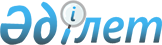 Мәслихаттың 2020 жылғы 15 желтоқсандағы № 570 "Қостанай облысының 2021-2023 жылдарға арналған облыстық бюджеті туралы" шешіміне өзгерістер енгізу туралыҚостанай облысы мәслихатының 2021 жылғы 25 тамыздағы № 86 шешімі. Қазақстан Республикасының Әділет министрлігінде 2021 жылғы 26 тамызда № 24122 болып тіркелді
      Қостанай облыстық мәслихаты ШЕШТІ:
      1. Қостанай облыстық мәслихатының "Қостанай облысының 2021-2023 жылдарға арналған облыстық бюджеті туралы" 2020 жылғы 15 желтоқсандағы № 570 шешіміне (Нормативтік құқықтық актілерді мемлекеттік тіркеу тізілімінде № 9650 болып тіркелген) мынадай өзгерістер енгізілсін:
      1-тармақ жаңа редакцияда жазылсын:
      "1. Қостанай облысының 2021-2023 жылдарға арналған бюджеті тиісінше осы шешімнің 1, 2 және 3-қосымшаларына сәйкес, оның ішінде 2021 жылға мынадай көлемдерде бекітілсін:
      1) кірістер – 351 679 746,6 мың теңге, оның iшiнде:
      салықтық түсімдер бойынша – 9 363 593,9 мың теңге;
      салықтық емес түсімдер бойынша – 4 028 342,1 мың теңге;
      негiзгi капиталды сатудан түсетiн түсiмдер бойынша – 36 050,0 мың теңге;
      трансферттер түсімі бойынша – 338 251 760,6 мың теңге;
      2) шығындар – 351 067 840,0 мың теңге;
      3) таза бюджеттiк кредиттеу – 10 673 412,2 мың теңге, оның iшiнде:
      бюджеттік кредиттер – 13 032 460,8 мың теңге;
      бюджеттiк кредиттердi өтеу – 2 359 048,6 мың теңге;
      4) қаржы активтерімен операциялар бойынша сальдо – 9 970 413,9 мың теңге;
      5) бюджет тапшылығы (профициті) – - 20 031 919,5 мың теңге;
      6) бюджет тапшылығын қаржыландыру (профицитін пайдалану) – 20 031 919,5 мың теңге.";
      13-тармақта:
      2) тармақша жаңа редакцияда жазылсын:
      "2) төлем көзінен салық салынатын табыстардан ұсталатын жеке табыс салығы бойынша 100% мөлшерінде, Рудный қаласын қоспағанда – 92% мөлшерінде;";
      5) тармақша жаңа редакцияда жазылсын:
      "5) әлеуметтік салық бойынша 100% мөлшерінде, Рудный қаласын қоспағанда – 92% мөлшерінде.";
      көрсетілген шешімнің 1, 2 және 3-қосымшалары осы шешімнің 1, 2 және 3-қосымшаларына сәйкес жаңа редакцияда жазылсын.
      2. Осы шешім 2021 жылғы 1 қаңтардан бастап қолданысқа енгізіледі. Қостанай облысының 2021 жылға арналған облыстық бюджеті Қостанай облысының 2022 жылға арналған облыстық бюджеті Қостанай облысының 2023 жылға арналған облыстық бюджеті
					© 2012. Қазақстан Республикасы Әділет министрлігінің «Қазақстан Республикасының Заңнама және құқықтық ақпарат институты» ШЖҚ РМК
				
      Қостанай облыстық мәслихатының хатшысы 

С. Ещанов
Мәслихаттың2021 жылғы 25 тамыздағы№ 86 шешіміне1-қосымшаМәслихаттың 2020 жылғы 15 желтоқсандағы№ 570 шешіміне 1-қосымша 
Санаты
Санаты
Санаты
Санаты
Санаты
Сомасы, мың теңге
Сыныбы
Сыныбы
Сыныбы
Сыныбы
Сомасы, мың теңге
Кіші сыныбы
Кіші сыныбы
Кіші сыныбы
Сомасы, мың теңге
Атауы
Сомасы, мың теңге
I. Кірістер
351 679 746,6
1
Салықтық түсімдер
9 363 593,9
01
Табыс салығы 
585 130,0
2
Жеке табыс салығы
585 130,0
03
Әлеуметтiк салық 
475 664,0
1
Әлеуметтік салық 
475 664,0
05
Тауарларға, жұмыстарға және қызметтерге салынатын iшкi салықтар
8 302 799,9
3
Табиғи және басқа да ресурстарды пайдаланғаны үшін түсетін түсімдер
8 294 724,9
4
Кәсiпкерлiк және кәсiби қызметтi жүргiзгенi үшiн алынатын алымдар
8 075,0
2
Салықтық емес түсiмдер
4 028 342,1
01
Мемлекеттік меншіктен түсетін кірістер
1 864 646,8
1
Мемлекеттік кәсіпорындардың таза кірісі бөлігінің түсімдері
224 371,1
3
Мемлекет меншігіндегі акциялардың мемлекеттік пакеттеріне дивидендтер
149,0
4
Мемлекет меншігінде тұрған, заңды тұлғалардағы қатысу үлесіне кірістер
10 979,0
5
Мемлекет меншігіндегі мүлікті жалға беруден түсетін кірістер
99 424,0
7
Мемлекеттік бюджеттен берілген кредиттер бойынша сыйақылар 
1 529 723,7
02
Мемлекеттік бюджеттен қаржыландырылатын мемлекеттік мекемелердің тауарларды (жұмыстарды, қызметтерді) өткізуінен түсетін түсімдер
31,0
1
Мемлекеттік бюджеттен қаржыландырылатын мемлекеттік мекемелердің тауарларды (жұмыстарды, қызметтерді) өткізуінен түсетін түсімдер
31,0
03
Мемлекеттік бюджеттен қаржыландырылатын мемлекеттік мекемелер ұйымдастыратын мемлекеттік сатып алуды өткізуден түсетін ақша түсімдері
545,0
1
Мемлекеттік бюджеттен қаржыландырылатын мемлекеттік мекемелер ұйымдастыратын мемлекеттік сатып алуды өткізуден түсетін ақша түсімдері
545,0
04
Мемлекеттік бюджеттен қаржыландырылатын, сондай-ақ Қазақстан Республикасы Ұлттық Банкінің бюджетінен (шығыстар сметасынан) қамтылатын және қаржыландырылатын мемлекеттік мекемелер салатын айыппұлдар, өсімпұлдар, санкциялар, өндіріп алулар
1 207 608,7
1
Мұнай секторы ұйымдарынан және Жәбірленушілерге өтемақы қорына түсетін түсімдерді қоспағанда, мемлекеттік бюджеттен қаржыландырылатын, сондай-ақ Қазақстан Республикасы Ұлттық Банкінің бюджетінен (шығыстар сметасынан) қамтылатын және қаржыландырылатын мемлекеттік мекемелер салатын айыппұлдар, өсімпұлдар, санкциялар, өндіріп алулар
1 207 608,7
06
Басқа да салықтық емес түсiмдер
955 510,6
1
Басқа да салықтық емес түсiмдер
955 510,6
3
Негізгі капиталды сатудан түсетін түсімдер
36 050,0
01
Мемлекеттік мекемелерге бекітілген мемлекеттік мүлікті сату
36 050,0
1
Мемлекеттік мекемелерге бекітілген мемлекеттік мүлікті сату
36 050,0
4
Трансферттердің түсімдері
338 251 760,6
01
Төмен тұрған мемлекеттiк басқару органдарынан трансферттер
91 644 393,6
2
Аудандық (облыстық маңызы бар қалалардың) бюджеттерден трансферттер
91 644 393,6
02
Мемлекеттiк басқарудың жоғары тұрған органдарынан түсетiн трансферттер
246 607 367,0
1
Республикалық бюджеттен түсетiн трансферттер
246 607 367,0
Функционалдық топ
Функционалдық топ
Функционалдық топ
Функционалдық топ
Функционалдық топ
Сомасы, мың теңге
Кіші функция
Кіші функция
Кіші функция
Кіші функция
Сомасы, мың теңге
Бюджеттік бағдарламалардың әкімшісі
Бюджеттік бағдарламалардың әкімшісі
Бюджеттік бағдарламалардың әкімшісі
Сомасы, мың теңге
Бағдарлама
Бағдарлама
Сомасы, мың теңге
Атауы
Сомасы, мың теңге
II. Шығындар
351 067 840,0
01
Жалпы сипаттағы мемлекеттiк қызметтер
4 630 451,9
1
Мемлекеттiк басқарудың жалпы функцияларын орындайтын өкiлдi, атқарушы және басқа органдар
3 479 256,4
110
Облыс мәслихатының аппараты
68 412,0
001
Облыс мәслихатының қызметін қамтамасыз ету жөніндегі қызметтер
68 412,0
120
Облыс әкімінің аппараты
2 950 656,5
001
Облыс әкімінің қызметін қамтамасыз ету жөніндегі қызметтер 
2 103 394,5
004
Мемлекеттік органның күрделі шығыстары
49 989,2
007
Ведомстволық бағыныстағы мемлекеттік мекемелер мен ұйымдардың күрделі шығыстары
144 636,6
009
Аудандық маңызы бар қалалардың, ауылдардың, кенттердің, ауылдық округтердің әкімдерін сайлауды қамтамасыз ету және өткізу
427 259,2
113
Төменгі тұрған бюджеттерге берілетін нысаналы ағымдағы трансферттер
225 377,0
263
Облыстың ішкі саясат басқармасы
108 413,0
075
Облыс Қазақстан халқы Ассамблеясының қызметін қамтамасыз ету
108 413,0
282
Облыстың тексеру комиссиясы
351 774,9
001
Облыстың тексеру комиссиясының қызметін қамтамасыз ету жөніндегі қызметтер 
337 452,0
003
Мемлекеттік органның күрделі шығыстары
14 322,9
2
Қаржылық қызмет
435 624,0
257
Облыстың қаржы басқармасы
347 304,0
001
Жергілікті бюджетті атқару және коммуналдық меншікті басқару саласындағы мемлекеттік саясатты іске асыру жөніндегі қызметтер
336 389,0
009
Жекешелендіру, коммуналдық меншікті басқару, жекешелендіруден кейінгі қызмет және осыған байланысты дауларды реттеу
3 988,0
013
Мемлекеттік органның күрделі шығыстары
6 927,0
718
Облыстың мемлекеттік сатып алу басқармасы
88 320,0
001
Жергілікті деңгейде мемлекеттік сатып алуды басқару саласындағы мемлекеттік саясатты іске асыру жөніндегі қызметтер
88 320,0
5
Жоспарлау және статистикалық қызмет
300 090,1
258
Облыстың экономика және бюджеттік жоспарлау басқармасы
300 090,1
001
Экономикалық саясатты, мемлекеттік жоспарлау жүйесін қалыптастыру мен дамыту саласындағы мемлекеттік саясатты іске асыру жөніндегі қызметтер
278 119,1
005
Мемлекеттік органның күрделі шығыстары
12 492,0
061
Бюджеттік инвестициялар және мемлекеттік-жекешелік әріптестік, оның ішінде концессия мәселелері жөніндегі құжаттаманы сараптау және бағалау
9 479,0
9
Жалпы сипаттағы өзге де мемлекеттiк қызметтер
415 481,4
269
Облыстың дін істері басқармасы
118 130,5
001
Жергілікті деңгейде дін істер саласындағы мемлекеттік саясатты іске асыру жөніндегі қызметтер
39 943,5
004
Ведомстволық бағыныстағы мемлекеттік мекемелерінің және ұйымдарының күрделі шығыстары
1 714,0
005
Өңірде діни ахуалды зерделеу және талдау
76 473,0
288
Облыстың құрылыс, сәулет және қала құрылысы басқармасы
297 350,9
061
Мемлекеттік органдардың объектілерін дамыту
297 350,9
02
Қорғаныс
583 689,0
1
Әскери мұқтаждар
182 801,0
120
Облыс әкімінің аппараты
182 801,0
010
Жалпыға бірдей әскери міндетті атқару шеңберіндегі іс-шаралар
94 199,0
011
Аумақтық қорғанысты даярлау және облыс ауқымдағы аумақтық қорғаныс
88 602,0
2
Төтенше жағдайлар жөнiндегi жұмыстарды ұйымдастыру
400 888,0
287
Облыстық бюджеттен қаржыландырылатын табиғи және техногендік сипаттағы төтенше жағдайлар, азаматтық қорғаныс саласындағы уәкілетті органдардың аумақтық органы
400 888,0
002
Аумақтық органның және ведомстволық бағынысты мемлекеттік мекемелерінің күрделі шығыстары
346 006,1
004
Облыс ауқымдағы төтенше жағдайлардың алдын алу және оларды жою
54 881,9
03
Қоғамдық тәртіп, қауіпсіздік, құқықтық, сот, қылмыстық-атқару қызметі
11 246 441,3
1
Құқық қорғау қызметi
11 246 441,3
252
Облыстық бюджеттен қаржыландырылатын атқарушы ішкі істер органы
11 246 441,3
001
Облыс аумағында қоғамдық тәртіптті және қауіпсіздікті сақтауды қамтамасыз ету саласындағы мемлекеттік саясатты іске асыру жөніндегі қызметтер
9 437 806,0
003
Қоғамдық тәртіпті қорғауға қатысатын азаматтарды көтермелеу 
6 256,0
006
Мемлекеттік органның күрделі шығыстары
1 802 379,3
04
Бiлiм беру
131 670 740,7
1
Мектепке дейiнгi тәрбие және оқыту
13 399 302,0
261
Облыстың білім басқармасы
13 360 782,0
081
Мектепке дейінгі тәрбиелеу және оқыту
9 721 303,0
202
Мектепке дейінгі білім беру ұйымдарында мемлекеттік білім беру тапсырысын іске асыруға
3 639 479,0
288
Облыстың құрылыс, сәулет және қала құрылысы басқармасы
38 520,0
011
Мектепке дейiнгi тәрбие және оқыту объектілерін салу және реконструкциялау
38 520,0
2
Бастауыш, негізгі орта және жалпы орта білім беру
92 453 184,8
261
Облыстың білім басқармасы
87 337 275,6
003
Арнайы білім беретін оқу бағдарламалары бойынша жалпы білім беру
2 431 537,4
006
Мамандандырылған білім беру ұйымдарында дарынды балаларға жалпы білім беру
1 255 647,2
055
Балалар мен жасөспірімдерге қосымша білім беру
3 439 259,8
082
Мемлекеттік бастауыш, негізгі және жалпы орта білім беру ұйымдарында жалпы білім беру
62 255 516,0
083
Ауылдық жерлерде оқушыларды жақын жердегі мектепке дейін тегін алып баруды және одан алып қайтуды ұйымдастыру
73 067,2
203
Мемлекеттік орта білім беру ұйымдарында жан басына шаққандағы қаржыландыруды іске асыруға
17 882 248,0
285
Облыстың дене шынықтыру және спорт басқармасы
3 731 994,4
006
Балалар мен жасөспірімдерге спорт бойынша қосымша білім беру
3 731 994,4
288
Облыстың құрылыс, сәулет және қала құрылысы басқармасы
1 383 914,8
012
Бастауыш, негізгі орта және жалпы орта білім беру объектілерін салу және реконструкциялау
1 383 914,8
4
Техникалық және кәсіптік, орта білімнен кейінгі білім беру
10 797 774,0
253
Облыстың денсаулық сақтау басқармасы
967 142,0
043
Техникалық және кәсіптік, орта білімнен кейінгі білім беру ұйымдарында мамандар даярлау
967 142,0
261
Облыстың білім басқармасы
9 635 754,0
024
Техникалық және кәсіптік білім беру ұйымдарында мамандар даярлау
9 635 754,0
288
Облыстың құрылыс, сәулет және қала құрылысы басқармасы
194 878,0
099
Техникалық және кәсіптік, орта білімнен кейінгі білім беру объектілерін салу және реконструкциялау
194 878,0
5
Мамандарды қайта даярлау және біліктіліктерін арттыру
2 928 807,0
261
Облыстың білім басқармасы
2 928 807,0
052
Нәтижелі жұмыспен қамтуды және жаппай кәсіпкерлікті дамытудың 2017 – 2021 жылдарға арналған "Еңбек" мемлекеттік бағдарламасы шеңберінде кадрлардың біліктілігін арттыру, даярлау және қайта даярлау
2 928 807,0
6
Жоғары және жоғары оқу орнынан кейін бiлiм беру
88 050,0
253
Облыстың денсаулық сақтау басқармасы
56 784,0
057
Жоғары, жоғары оқу орнынан кейінгі білімі бар мамандар даярлау және білім алушыларға әлеуметтік қолдау көрсету
56 784,0
261
Облыстың білім басқармасы
31 266,0
057
Жоғары, жоғары оқу орнынан кейінгі білімі бар мамандар даярлау және білім алушыларға әлеуметтік қолдау көрсету
31 266,0
9
Бiлiм беру саласындағы өзге де қызметтер
12 003 622,9
253
Облыстың денсаулық сақтау басқармасы
61 634,3
034
Денсаулық сақтау жүйесіндегі мемлекеттік білім беру ұйымдарының күрделі шығыстары
61 634,3
261
Облыстың білім басқармасы
11 941 988,6
001
Жергілікті деңгейде білім беру саласындағы мемлекеттік саясатты іске асыру жөніндегі қызметтер
1 117 186,2
004
Мемлекеттік білім беру ұйымдарында білім беру жүйесін ақпараттандыру
69 116,6
005
Мемлекеттік білім беру ұйымдар үшін оқулықтар мен оқу-әдiстемелiк кешендерді сатып алу және жеткізу
1 241 732,0
007
Облыстық, аудандық (қалалық) ауқымдардағы мектеп олимпиадаларын, мектептен тыс іс-шараларды және конкурстар 
446 904,7
011
Балалар мен жасөспірімдердің психикалық денсаулығын зерттеу және халыққа психологиялық-медициналық-педагогикалық консультациялық көмек көрсету
501 386,1
013
Мемлекеттік органның күрделі шығыстары
20 000,0
029
Білім беру жүйесін әдістемелік және қаржылық сүйемелдеу
1 609 833,1
067
Ведомстволық бағыныстағы мемлекеттік мекемелер мен ұйымдардың күрделі шығыстары
6 374 819,9
080
Нұрсұлтан Назарбаев Қорының "EL UMITI" таланттарын анықтау және қолдау бастамасын іске асыру
100 000,0
086
Жетім баланы (жетім балаларды) және ата-анасының қамқорлығынсыз қалған баланы (балаларды) асырап алғаны үшін Қазақстан азаматтарына біржолғы ақша қаражатын төлеуге арналған төлемдер
2 435,0
087
Жетім баланы (жетім балаларды) және ата-аналарының қамқорынсыз қалған баланы (балаларды) күтіп-ұстауға қамқоршыларға (қорғаншыларға) ай сайынға ақшалай қаражат төлемі
458 575,0
05
Денсаулық сақтау
13 767 626,0
2
Халықтың денсаулығын қорғау
4 102 540,8
253
Облыстың денсаулық сақтау басқармасы
3 193 746,9
006
Ана мен баланы қорғау жөніндегі көрсетілетін қызметтер
410 360,4
007
Салауатты өмір салтын насихаттау
31 254,0
041
Облыстардың жергілікті өкілдік органдарының шешімі бойынша тегін медициналық көмектің кепілдік берілген көлемімен қосымша қамтамасыз ету
2 248 680,5
042
Медициналық ұйымның сот шешімі негізінде жүзеге асырылатын жыныстық құмарлықты төмендетуге арналған іс-шараларды жүргізу
544,0
050
Қаржы лизингі шарттарында сатып алынған санитариялық көлік және сервистік қызмет көрсетуді талап ететін медициналық бұйымдар бойынша лизинг төлемдерін өтеу
502 908,0
288
Облыстың құрылыс, сәулет және қала құрылысы басқармасы
908 793,9
038
Деңсаулық сақтау объектілерін салу және реконструкциялау
908 793,9
3
Мамандандырылған медициналық көмек
1 361 581,0
253
Облыстың денсаулық сақтау басқармасы
1 361 581,0
027
Халыққа иммундық профилактика жүргізу үшін вакциналарды және басқа медициналық иммундық биологиялық препараттарды орталықтандырылған сатып алу және сақтау
1 361 581,0
4
Емханалар
21 334,0
253
Облыстың денсаулық сақтау басқармасы
21 334,0
039
Республикалық бюджет қаражаты есебінен көрсетілетін көмекті қоспағанда ауылдық денсаулық сақтау субъектілерінің амбулаториялық-емханалық қызметтерді және медициналық қызметтерді көрсетуі және Сall-орталықтардың қызмет көрсетуі
21 334,0
5
Медициналық көмектiң басқа түрлерi
102 426,0
253
Облыстың денсаулық сақтау басқармасы
102 426,0
029
Облыстық арнайы медициналық жабдықтау базалары
102 426,0
9
Денсаулық сақтау саласындағы өзге де қызметтер
8 179 744,2
253
Облыстың денсаулық сақтау басқармасы
8 179 744,2
001
Жергілікті деңгейде денсаулық сақтау саласындағы мемлекеттік саясатты іске асыру жөніндегі қызметтер
296 236,0
008
Қазақстан Республикасында ЖИТС профилактикасы және оған қарсы күрес жөніндегі іс-шараларды іске асыру
231 660,0
016
Азаматтарды елді мекеннен тыс жерлерде емделу үшін тегін және жеңілдетілген жол жүрумен қамтамасыз ету
17 951,0
018
Денсаулық сақтау саласындағы ақпараттық талдамалық қызметтер
43 694,0
023
Медициналық және фармацевтикалық қызметкерлерді әлеуметтік қолдау
245 000,0
030
Мемлекеттік денсаулық сақтау органдарының күрделі шығыстары
31 849,0
033
Медициналық денсаулық сақтау ұйымдарының күрделі шығыстары
7 313 354,2
06
Әлеуметтiк көмек және әлеуметтiк қамсыздандыру
12 925 516,5
1
Әлеуметтiк қамсыздандыру
6 143 593,2
256
Облыстың жұмыспен қамтуды үйлестіру және әлеуметтік бағдарламалар басқармасы
4 498 465,1
002
Жалпы үлгідегі медициналық-әлеуметтік мекемелерде (ұйымдарда), арнаулы әлеуметтік қызметтер көрсету орталықтарында, әлеуметтік қызмет көрсету орталықтарында қарттар мен мүгедектерге арнаулы әлеуметтік қызметтер көрсету
1 382 343,7
013
Психоневрологиялық медициналық-әлеуметтік мекемелерде (ұйымдарда), арнаулы әлеуметтік қызметтер көрсету орталықтарында, әлеуметтік қызмет көрсету орталықтарында психоневрологиялық аурулармен ауыратын мүгедектер үшін арнаулы әлеуметтік қызметтер көрсету
2 209 981,8
014
Оңалту орталықтарында қарттарға, мүгедектерге, оның ішінде мүгедек балаларға арнаулы әлеуметтік қызметтер көрсету 
322 771,1
015
Балалар психоневрологиялық медициналық-әлеуметтік мекемелерінде (ұйымдарда), арнаулы әлеуметтік қызметтер көрсету орталықтарында, әлеуметтік қызмет көрсету орталықтарында психоневрологиялық патологиялары бар мүгедек балалар үшін арнаулы әлеуметтік қызметтер көрсету
583 368,5
261
Облыстың білім басқармасы
1 470 071,2
015
Жетiм балаларды, ата-анасының қамқорлығынсыз қалған балаларды әлеуметтік қамсыздандыру
1 158 377,2
037
Әлеуметтік сауықтандыру
82 947,0
092
Патронат тәрбиешілерге берілген баланы (балаларды) асырап бағу
228 747,0
288
Облыстың құрылыс, сәулет және қала құрылысы басқармасы
175 056,9
039
Әлеуметтік қамтамасыз ету объектілерін салу және реконструкциялау
175 056,9
2
Әлеуметтiк көмек
257 995,0
256
Облыстың жұмыспен қамтуды үйлестіру және әлеуметтік бағдарламалар басқармасы
257 995,0
003
Мүгедектерге әлеуметтік қолдау 
257 995,0
9
Әлеуметтiк көмек және әлеуметтiк қамтамасыз ету салаларындағы өзге де қызметтер
6 523 928,3
256
Облыстың жұмыспен қамтуды үйлестіру және әлеуметтік бағдарламалар басқармасы
6 390 249,3
001
Жергілікті деңгейде жұмыспен қамтуды қамтамасыз ету және халық үшін әлеуметтік бағдарламаларды іске асыру саласында мемлекеттік саясатты іске асыру жөніндегі қызметтер
214 403,9
007
Мемлекеттік органның күрделі шығыстары
1 230,0
044
Жергілікті деңгейде көші-қон іс-шараларын іске асыру
840,0
053
Кохлеарлық импланттарға дәлдеп сөйлеу процессорларын ауыстыру және келтіру бойынша қызмет көрсету
20 020,0
067
Ведомстволық бағыныстағы мемлекеттік мекемелер мен ұйымдардың күрделі шығыстары
143 294,4
113
Төменгі тұрған бюджеттерге берілетін нысаналы ағымдағы трансферттер
6 010 461,0
263
Облыстың ішкі саясат басқармасы
28 435,0
077
Қазақстан Республикасында мүгедектердің құқықтарын қамтамасыз етуге және өмір сүру сапасын жақсарту
28 435,0
270
Облыстың еңбек инспекциясы бойынша басқармасы
105 244,0
001
Жергілікті деңгейде еңбек қатынасын реттеу саласындағы мемлекеттік саясатты іске асыру жөніндегі қызметтер
99 858,0
003
Мемлекеттік органның күрделі шығыстары
5 386,0
07
Тұрғын үй-коммуналдық шаруашылық
24 826 198,0
2
Коммуналдық шаруашылық
24 826 198,0
279
Облыстың энергетика және тұрғын үй-коммуналдық шаруашылық басқармасы
24 826 198,0
001
Жергілікті деңгейде энергетика және тұрғын үй-коммуналдық шаруашылық саласындағы мемлекеттік саясатты іске асыру жөніндегі қызметтер 
362 357,8
004
Елдi мекендердi газдандыру
785 877,5
032
Ауыз сумен жабдықтаудың баламасыз көздерi болып табылатын сумен жабдықтаудың аса маңызды топтық және жергілікті жүйелерiнен ауыз су беру жөніндегі қызметтердің құнын субсидиялау 
1 188 785,0
113
Төменгі тұрған бюджеттерге берілетін нысаналы ағымдағы трансферттер
559 413,8
114
Төменгі тұрған бюджеттерге берілетін нысаналы даму трансферттері
21 929 763,9
08
Мәдениет, спорт, туризм және ақпараттық кеңістiк
10 807 041,3
1
Мәдениет саласындағы қызмет
2 948 853,0
262
Облыстың мәдениет басқармасы
2 948 853,0
001
Жергiлiктi деңгейде мәдениет саласындағы мемлекеттік саясатты іске асыру жөніндегі қызметтер
117 708,1
003
Мәдени-демалыс жұмысын қолдау
293 471,9
005
Тарихи-мәдени мұраны сақтауды және оған қолжетімділікті қамтамасыз ету
428 371,0
007
Театр және музыка өнерін қолдау
1 209 882,5
032
Ведомстволық бағыныстағы мемлекеттік мекемелер мен ұйымдардың күрделі шығыстары
71 165,0
113
Төменгі тұрған бюджеттерге берілетін нысаналы ағымдағы трансферттер
828 254,5
2
Спорт
5 325 345,7
285
Облыстың дене шынықтыру және спорт басқармасы
5 088 847,7
001
Жергілікті деңгейде дене шынықтыру және спорт саласында мемлекеттік саясатты іске асыру жөніндегі қызметтер
99 211,0
002
Облыстық деңгейде спорт жарыстарын өткізу
47 783,0
003
Әр түрлі спорт түрлері бойынша облыстың құрама командаларының мүшелерін дайындау және республикалық және халықаралық спорт жарыстарына қатысуы
4 726 103,6
032
Ведомстволық бағыныстағы мемлекеттік мекемелер мен ұйымдардың күрделі шығыстары
109 090,0
113
Төменгі тұрған бюджеттерге берілетін нысаналы ағымдағы трансферттер
106 660,1
288
Облыстың құрылыс, сәулет және қала құрылысы басқармасы
236 498,0
024
Cпорт объектілерін дамыту
236 498,0
3
Ақпараттық кеңiстiк
2 202 572,4
262
Облыстың мәдениет басқармасы
599 959,8
008
Облыстық кітапханалардың жұмыс істеуін қамтамасыз ету
599 959,8
263
Облыстың ішкі саясат басқармасы
574 419,0
007
Мемлекеттік ақпараттық саясат жүргізу жөніндегі қызметтер
574 419,0
264
Облыстың тілдерді дамыту басқармасы
109 535,0
001
Жергілікті деңгейде тілдерді дамыту саласындағы мемлекеттік саясатты іске асыру жөніндегі қызметтер
64 840,0
002
Мемлекеттiк тiлдi және Қазақстан халқының басқа да тiлдерін дамыту
44 695,0
739
Облыстың ақпараттандыру, мемлекеттік қызметтер көрсету және архивтер басқармасы 
918 658,6
001
Жергілікті деңгейде ақпараттандыру, мемлекеттік қызметтер көрсету, архив ісін басқару жөніндегі мемлекеттік саясатты іске асыру жөніндегі қызметтер 
113 162,2
003
Архив қорының сақталуын қамтамасыз ету
580 548,4
009
Мемлекеттік органның күрделі шығыстары
4 027,0
032
Ведомстволық бағыныстағы мемлекеттік мекемелер мен ұйымдардың күрделі шығыстары
220 921,0
4
Туризм
11 359,0
266
Облыстың кәсiпкерлiк және индустриалдық-инновациялық даму басқармасы
11 359,0
021
Туристік қызметті реттеу
11 359,0
9
Мәдениет, спорт, туризм және ақпараттық кеңiстiктi ұйымдастыру жөнiндегi өзге де қызметтер
318 911,2
263
Облыстың ішкі саясат басқармасы
216 255,0
001
Жергілікті деңгейде мемлекеттік ішкі саясатты іске асыру жөніндегі қызметтер
205 455,0
005
Мемлекеттік органның күрделі шығыстары
10 800,0
283
Облыстың жастар саясаты мәселелерi жөніндегі басқармасы
102 656,2
001
Жергілікті деңгейде жастар саясатын іске асыру жөніндегі қызметтер
44 098,0
005
 Жастар саясаты саласында іс-шараларды іске асыру
58 558,2
09
Отын-энергетика кешенi және жер қойнауын пайдалану
2 551 821,0
1
Отын және энергетика
1 520 370,0
279
Облыстың энергетика және тұрғын үй-коммуналдық шаруашылық басқармасы
1 520 370,0
007
Жылу-энергетикалық жүйені дамыту
971 165,0
050
Жылыту маусымын іркіліссіз өткізу үшін энергия өндіруші ұйымдардың отын сатып алуға шығындарын субсидиялау
500 000,0
081
Елді мекендерді шаруашылық-ауыз сумен жабдықтау үшін жерасты суларына іздестіру-барлау жұмыстарын ұйымдастыру және жүргізу
49 205,0
9
Отын-энергетика кешені және жер қойнауын пайдалану саласындағы өзге де қызметтер
1 031 451,0
279
Облыстың энергетика және тұрғын үй-коммуналдық шаруашылық басқармасы
1 031 451,0
071
Газ тасымалдау жүйесін дамыту 
1 031 451,0
10
Ауыл, су, орман, балық шаруашылығы, ерекше қорғалатын табиғи аумақтар, қоршаған ортаны және жануарлар дүниесін қорғау, жер қатынастары
39 846 970,2
1
Ауыл шаруашылығы
37 553 502,0
719
Облыстың ветеринария басқармасы
1 690 326,0
001
Жергілікті деңгейде ветеринария саласындағы мемлекеттік саясатты іске асыру жөніндегі қызметтер
274 520,6
008
Мал қорымдарын (биотермиялық шұңқырларды) салуды, реконструкциялауды ұйымдастыру және оларды күтіп-ұстауды қамтамасыз ету
92 492,5
009
Ауру жануарларды санитариялық союды ұйымдастыру
24 065,5
010
Қаңғыбас иттер мен мысықтарды аулауды және жоюды ұйымдастыру
71 013,6
011
Жануарлардың саулығы мен адамның денсаулығына қауіп төндіретін, алып қоймай залалсыздандырылған (зарарсыздандырылған) және қайта өңделген жануарлардың, жануарлардан алынатын өнім мен шикізаттың құнын иелеріне өтеу
500,0
012
Жануарлардың энзоотиялық ауруларының профилактикасы мен диагностикасы бойынша ветеринариялық іс-шаралар жүргізу
135 077,0
013
Ауыл шаруашылығы жануарларын сәйкестендіру жөніндегі іс-шараларды өткізу
83 277,4
014
Эпизоотияға қарсы іс-шаралар жүргізу
926 953,0
028
Уақытша сақтау пунктына ветеринариялық препараттарды тасымалдау бойынша қызметтер 
3 583,4
030
Жануарлардың энзоотиялық ауруларының профилактикасы мен диагностикасына арналған ветеринариялық препараттарды, олардың профилактикасы мен диагностикасы жөніндегі қызметтерді орталықтандырып сатып алу, оларды сақтауды және аудандардың (облыстық маңызы бар қалалардың) жергілікті атқарушы органдарына тасымалдауды (жеткізуді) ұйымдастыру
55 483,0
040
Мемлекеттік ветеринариялық ұйымдарды материалдық-техникалық жабдықтау үшін, қызметкелердің жеке қорғану заттарын, аспаптарды, құралдарды, техниканы, жабдықтарды және инвентарды орталықтандырып сатып алу
23 360,0
741
Облыстың ауыл шаруашылығы және жер қатынастары басқармасы
35 863 176,0
002
Тұқым шаруашылығын дамытуды субсидиялау
2 706 882,0
005
Саны зиян тигізудің экономикалық шегінен жоғары зиянды және аса қауіпті зиянды организмдерге, карантинді объектілерге қарсы өңдеулер жүргізуге арналған пестицидтердің, биоагенттердiң (энтомофагтардың) құнын субсидиялау
5 898 526,0
018
Пестицидтерді (улы химикаттарды) залалсыздандыру
30 327,0
045
Тұқымдық және көшет отырғызылатын материалдың сорттық және себу сапаларын анықтау 
180 600,0
046
Тракторларды, олардың тіркемелерін, өздігінен жүретін ауыл шаруашылығы, мелиоративтік және жол-құрылыс машиналары мен тетіктерін мемлекеттік есепке алу және тіркеу
7 300,0
047
Тыңайтқыштар (органикалықтарды қоспағанда) құнын субсидиялау
3 935 243,0
050
Инвестициялар салынған жағдайда агроөнеркәсіптік кешен субъектісі көтерген шығыстардың бөліктерін өтеу
8 796 719,2
051
Агроөнеркәсіптік кешен субъектілерінің қарыздарын кепілдендіру мен сақтандыру шеңберінде субсидиялау
200 000,0
053
Мал шаруашылығы өнімдерінің өнімділігін және сапасын арттыруды, асыл тұқымды мал шаруашылығын дамытуды субсидиялау
8 184 441,0
055
Агроөнеркәсіптік кешен субъектілерін қаржылық сауықтыру жөніндегі бағыт шеңберінде кредиттік және лизингтік міндеттемелер бойынша пайыздық мөлшерлемені субсидиялау
103 327,0
056
Ауыл шаруашылығы малын, техниканы және технологиялық жабдықты сатып алуды кредиттеу, сондай-ақ лизинг беру кезінде сыйақы мөлшерлемесін субсидиялау
4 798 530,0
057
Мал шаруашылығы саласында терең қайта өңдеуден өткізілетін өнімдерді өндіру үшін ауыл шаруашылығы өнімін сатып алуға жұмсайтын өңдеуші кәсіпорындардың шығындарын субсидиялау
996 280,8
060
Нәтижелі жұмыспен қамтуды және жаппай кәсіпкерлікті дамытудың 2017 – 2021 жылдарға арналған "Еңбек" мемлекеттік бағдарламасы шеңберінде микрокредиттер бойынша ішінара кепілдендіру
20 000,0
061
Нәтижелі жұмыспен қамтуды және жаппай кәсіпкерлікті дамытудың 2017 – 2021 жылдарға арналған "Еңбек" мемлекеттік бағдарламасы шеңберінде микроқаржы ұйымдарының операциялық шығындарын субсидиялау
5 000,0
2
Су шаруашылығы
28 304,3
254
Облыстың табиғи ресурстар және табиғат пайдалануды реттеу басқармасы
28 304,3
002
Су қорғау аймақтары мен су объектiлерi белдеулерiн белгiлеу
28 253,1
003
Коммуналдық меншіктегі су шаруашылығы құрылыстарының жұмыс істеуін қамтамасыз ету
51,2
3
Орман шаруашылығы
1 381 378,1
254
Облыстың табиғи ресурстар және табиғат пайдалануды реттеу басқармасы
1 381 378,1
005
Ормандарды сақтау, қорғау, молайту және орман өсiру
1 357 410,1
006
Жануарлар дүниесін қорғау 
23 968,0
5
Қоршаған ортаны қорғау
329 962,8
254
Облыстың табиғи ресурстар және табиғат пайдалануды реттеу басқармасы
329 962,8
001
Жергілікті деңгейде қоршаған ортаны қорғау саласындағы мемлекеттік саясатты іске асыру жөніндегі қызметтер
167 426,0
008
Қоршаған ортаны қорғау бойынша іс-шаралар 
71 804,0
032
Ведомстволық бағыныстағы мемлекеттік мекемелер мен ұйымдардың күрделі шығыстары
10 584,0
113
Төменгі тұрған бюджеттерге берілетін нысаналы ағымдағы трансферттер
76 654,3
114
Төменгі тұрған бюджеттерге берілетін нысаналы даму трансферттері
3 494,5
6
Жер қатынастары
79 386,0
725
Облыстың жердiң пайдаланылуы мен қорғалуын бақылау басқармасы
79 386,0
001
Жергілікті деңгейде жердiң пайдаланылуы мен қорғалуын бақылау саласындағы мемлекеттік саясатты іске асыру жөніндегі қызметтер
79 386,0
9
Ауыл, су, орман, балық шаруашылығы, қоршаған ортаны қорғау және жер қатынастары саласындағы басқа да қызметтер
474 437,0
741
Облыстың ауыл шаруашылығы және жер қатынастары басқармасы
474 437,0
001
Жергілікте деңгейде ауыл шаруашылығы және жер қатынастарын реттеу саласындағы мемлекеттік саясатты іске асыру жөніндегі қызметтер
274 437,0
035
Азық-түлік тауарларының өңірлік тұрақтандыру қорларын қалыптастыру
200 000,0
11
Өнеркәсіп, сәулет, қала құрылысы және құрылыс қызметі
16 764 603,1
2
Сәулет, қала құрылысы және құрылыс қызметі
16 764 603,1
288
Облыстың құрылыс, сәулет және қала құрылысы басқармасы
16 671 757,1
001
Жергілікті деңгейде құрлыс, сәулет және қала құрылысы саласындағы мемлекеттік саясатты іске асыру жөніндегі қызметтер
210 673,6
003
Мемлекеттік органның күрделі шығыстары
6 890,0
113
Төменгі тұрған бюджеттерге берілетін нысаналы ағымдағы трансферттер
958 634,0
114
Төменгі тұрған бюджеттерге берілетін нысаналы даму трансферттері
15 495 559,5
724
Облыстың мемлекеттік сәулет-құрылыс бақылауы басқармасы
92 846,0
001
Жергілікті деңгейде мемлекеттік сәулет-құрылыс бақылау саласындағы мемлекеттік саясатты іске асыру жөніндегі қызметтер
92 846,0
12
Көлiк және коммуникация
20 230 670,2
1
Автомобиль көлiгi
12 085 360,5
268
Облыстың жолаушылар көлігі және автомобиль жолдары басқармасы
12 085 360,5
002
Көлік инфрақұрылымын дамыту
4 964 936,0
003
Автомобиль жолдарының жұмыс істеуін қамтамасыз ету
1 027 675,9
025
Облыстық автомобиль жолдарын және елді-мекендердің көшелерін күрделі және орташа жөндеу
1 339,1
028
Көлiк инфрақұрылымының басым жобаларын іске асыру
6 091 409,5
9
Көлiк және коммуникациялар саласындағы өзге де қызметтер
8 145 309,7
268
Облыстың жолаушылар көлігі және автомобиль жолдары басқармасы
8 145 309,7
001
Жергілікті деңгейде көлік және коммуникация саласындағы мемлекеттік саясатты іске асыру жөніндегі қызметтер
115 735,8
005
Әлеуметтiк маңызы бар ауданаралық (қалааралық) қатынастар бойынша жолаушылар тасымалын субсидиялау
186 575,8
011
Мемлекеттік органның күрделі шығыстары
6 927,0
113
Төменгі тұрған бюджеттерге берілетін нысаналы ағымдағы трансферттер
7 322 660,1
114
Төменгі тұрған бюджеттерге берілетін нысаналы даму трансферттері
513 411,0
13
Басқалар
12 252 038,8
3
Кәсiпкерлiк қызметтi қолдау және бәсекелестікті қорғау
6 033 370,7
266
Облыстың кәсіпкерлік және индустриалдық-инновациялық даму басқармасы
5 030 520,0
005
"Бизнестің жол картасы - 2025" бизнесті қолдау мен дамытудың мемлекеттік бағдарламасы шеңберінде жеке кәсіпкерлікті қолдау
30 000,0
010
"Бизнестің жол картасы - 2025" бизнесті қолдау мен дамытудың мемлекеттік бағдарламасы шеңберінде кредиттер бойынша пайыздық мөлшерлемені субсидиялау
3 737 906,0
011
"Бизнестің жол картасы - 2025" бизнесті қолдау мен дамытудың мемлекеттік бағдарламасы шеңберінде шағын және орта бизнеске кредиттерді ішінара кепілдендіру
1 232 614,0
082
"Бизнестің жол картасы-2025" бизнесті қолдау мен дамытудың мемлекеттік бағдарламасы шеңберінде жаңа бизнес-идеяларды іске асыру үшін жас кәсіпкерлерге мемлекеттік гранттар беру
30 000,0
288
Облыстың құрылыс, сәулет және қала құрылысы басқармасы
1 002 850,7
051
"Бизнестің жол картасы-2025" бизнесті қолдау мен дамытудың мемлекеттік бағдарламасы шеңберінде индустриялық инфрақұрылымды дамыту
1 002 850,7
9
Басқалар
6 218 668,1
253
Облыстың денсаулық сақтау басқармасы
147 227,0
058
"Ауыл-Ел бесігі" жобасы шеңберінде ауылдық елді мекендердегі әлеуметтік және инженерлік инфрақұрылым бойынша іс-шараларды іске асыру
120 004,0
096
Мемлекеттік-жекешелік әріптестік жобалар бойынша мемлекеттік міндеттемелерді орындау
27 223,0
257
Облыстың қаржы басқармасы
172 831,0
012
Облыстық жергілікті атқарушы органының резервi
172 831,0
258
Облыстың экономика және бюджеттік жоспарлау басқармасы
162 335,0
003
Жергілікті бюджеттік инвестициялық жобалардың техникалық-экономикалық негіздемелерін және мемлекеттік-жекешелік әріптестік жобалардың, оның ішінде концессиялық жобалардың конкурстық құжаттамаларын әзірлеу немесе түзету, сондай-ақ қажетті сараптамаларын жүргізу, мемлекеттік-жекешелік әріптестік жобаларды, оның ішінде концессиялық жобаларды консультациялық сүйемелдеу
162 335,0
261
Облыстың білім басқармасы
3 311 003,1
079
"Ауыл-Ел бесігі" жобасы шеңберінде ауылдық елді мекендердегі әлеуметтік және инженерлік инфрақұрылым бойынша іс-шараларды іске асыру
3 031 491,8
096
Мемлекеттік-жекешелік әріптестік жобалар бойынша мемлекеттік міндеттемелерді орындау
279 511,3
266
Облыстың кәсіпкерлік және индустриалдық-инновациялық даму басқармасы
190 293,1
001
Жергілікті деңгейде кәсіпкерлік және индустриалдық-инновациялық қызметті дамыту саласындағы мемлекеттік саясатты іске асыру жөніндегі қызметтер
167 485,0
003
Мемлекеттік органның күрделі шығыстары
9 427,0
004
Индустриялық-инновациялық қызметті мемлекеттік қолдау шеңберінде іс-шаралар іске асыру
13 381,1
279
Облыстың энергетика және тұрғын үй-коммуналдық шаруашылық басқармасы
26 000,0
096
Мемлекеттік-жекешелік әріптестік жобалар бойынша мемлекеттік міндеттемелерді орындау
26 000,0
285
Облыстың дене шынықтыру және спорт басқармасы
2 075 978,9
096
Мемлекеттік-жекешелік әріптестік жобалар бойынша мемлекеттік міндеттемелерді орындау
2 075 978,9
288
Облыстың құрылыс, сәулет және қала құрылысы басқармасы
133 000,0
096
Мемлекеттік-жекешелік әріптестік жобалар бойынша мемлекеттік міндеттемелерді орындау
133 000,0
14
Борышқа қызмет көрсету
3 100 487,5
1
Борышқа қызмет көрсету
3 100 487,5
257
Облыстың қаржы басқармасы
3 100 487,5
004
Жергілікті атқарушы органдардың борышына қызмет көрсету
3 097 449,8
016
Жергілікті атқарушы органдардың республикалық бюджеттен қарыздар бойынша сыйақылар мен өзге де төлемдерді төлеу бойынша борышына қызмет көрсету
3 037,7
15
Трансферттер
45 863 544,5
1
Трансферттер
45 863 544,5
257
Облыстың қаржы басқармасы
45 863 544,5
007
Субвенциялар
34 298 212,0
011
Пайдаланылмаған (толық пайдаланылмаған) нысаналы трансферттерді қайтару
58 952,5
017
Нысаналы мақсатқа сай пайдаланылмаған нысаналы трансферттерді қайтару
15 000,0
024
Заңнаманы өзгертуге байланысты жоғары тұрған бюджеттің шығындарын өтеуге төменгі тұрған бюджеттен ағымдағы нысаналы трансферттер
9 531 028,0
026
Заңнаманың өзгеруіне байланысты жоғары тұрған бюджеттен төмен тұрған бюджеттерге өтемақыға берілетін ағымдағы нысаналы трансферттер
1 960 352,0
ІІІ. Таза бюджеттік кредиттеу
10 673 412,2
Бюджеттік кредиттер
13 032 460,8
07
Тұрғын үй-коммуналдық шаруашылық
9 282 457,8
1
Тұрғын үй шаруашылығы
9 282 457,8
288
Облыстың құрылыс, сәулет және қала құрылысы басқармасы
9 282 457,8
009
Аудандардың (облыстық маңызы бар қалалардың) бюджеттеріне тұрғын үй жобалауға және салуға кредит беру
9 282 457,8
10
Ауыл, су, орман, балық шаруашылығы, ерекше қорғалатын табиғи аумақтар, қоршаған ортаны және жануарлар дүниесін қорғау, жер қатынастары
2 233 891,0
1
Ауыл шаруашылығы
1 000 000,0
741
Облыстың ауыл шаруашылығы және жер қатынастары басқармасы
1 000 000,0
255
037
Нәтижелі жұмыспен қамтуды және жаппай кәсіпкерлікті дамытудың 2017 – 2021 жылдарға арналған "Еңбек" мемлекеттік бағдарламасы шеңберінде кәсіпкерлікті дамытуға жәрдемдесу үшін бюджеттік кредиттер беру
1 000 000,0
9
Ауыл, су, орман, балық шаруашылығы, қоршаған ортаны қорғау және жер қатынастары саласындағы басқа да қызметтер
1 233 891,0
258
Облыстың экономика және бюджеттік жоспарлау басқармасы
1 233 891,0
007
Мамандарды әлеуметтік қолдау шараларын іске асыру үшін жергілікті атқарушы органдарға берілетін бюджеттік кредиттер
1 233 891,0
13
Басқалар
1 516 112,0
3
Кәсiпкерлiк қызметтi қолдау және бәсекелестікті қорғау
1 516 112,0
266
Облыстың кәсiпкерлiк және индустриалдық-инновациялық даму басқармасы
516 112,0
069
Облыстық орталықтарда, моноқалаларда кәсіпкерлікті дамытуға жәрдемдесуге кредит беру
516 112,0
741
Облыстың ауыл шаруашылығы және жер қатынастары басқармасы
1 000 000,0
076
Жұмыспен қамтудың 2020-2021 жылдарға арналған Жол картасы шеңберінде кәсіпкерлік бастамаларға кредит беру
1 000 000,0
Санаты
Санаты
Санаты
Санаты
Санаты
Сомасы, мың теңге
Сыныбы
Сыныбы
Сыныбы
Сыныбы
Сомасы, мың теңге
Кішi сыныбы
Кішi сыныбы
Кішi сыныбы
Сомасы, мың теңге
Ерекшелігі
Ерекшелігі
Сомасы, мың теңге
Бюджеттік кредиттерді өтеу 
2 359 048,6
5
Бюджеттік кредиттерді өтеу 
2 359 048,6
01
Бюджеттік кредиттерді өтеу 
2 359 048,6
1
Мемлекеттік бюджеттен берілген бюджеттік кредиттерді өтеу
2 339 024,5
2
Бюджеттік кредиттердің сомаларын қайтару 
20 024,1
ІV. Қаржы активтерімен операциялар бойынша сальдо
9 970 413,9
Қаржы активтерін сатып алу
9 970 413,9
13
Басқалар
9 970 413,9
9
Басқалар
9 970 413,9
266
Облыстың кәсіпкерлік және индустриалдық-инновациялық даму басқармасы
9 408 900,0
065
Заңды тұлғалардың жарғылық капиталын қалыптастыру немесе ұлғайту
9 408 900,0
268
Облыстың жолаушылар көлігі және автомобиль жолдары басқармасы
422 090,0
065
Заңды тұлғалардың жарғылық капиталын қалыптастыру немесе ұлғайту
422 090,0
279
Облыстың энергетика және тұрғын үй-коммуналдық шаруашылық басқармасы
139 423,9
065
Заңды тұлғалардың жарғылық капиталын қалыптастыру немесе ұлғайту
139 423,9
V. Бюджет тапшылығы (профициті)
-20 031 919,5
VІ. Бюджет тапшылығын қаржыландыру (профицитін пайдалану) 
20 031 919,5Мәслихаттың2021 жылғы 25 тамыздағы№ 86 шешіміне2-қосымшаМәслихаттың 2020 жылғы 15 желтоқсандағы№ 570 шешіміне 2-қосымша
Санаты
Санаты
Санаты
Санаты
Санаты
Сомасы, мың теңге
Сыныбы
Сыныбы
Сыныбы
Сыныбы
Сомасы, мың теңге
Кішi сыныбы
Кішi сыныбы
Кішi сыныбы
Сомасы, мың теңге
Атауы
Сомасы, мың теңге
I. Кірістер
218 268 433,0
1
Салықтық түсімдер
37 713 209,0
05
Тауарларға, жұмыстарға және қызметтерге салынатын iшкi салықтар
37 713 209,0
3
Табиғи және басқа да ресурстарды пайдаланғаны үшін түсетін түсімдер
37 704 730,0
4
Кәсiпкерлiк және кәсiби қызметтi жүргiзгенi үшiн алынатын алымдар
8 479,0
2
Салықтық емес түсiмдер
2 509 574,0
01
Мемлекеттік меншіктен түсетін кірістер
2 164 184,0
1
Мемлекеттік кәсіпорындардың таза кірісі бөлігінің түсімдері
80 912,0
3
Мемлекет меншігіндегі акциялардың мемлекеттік пакеттеріне дивидендтер
156,0
4
Мемлекет меншігінде тұрған, заңды тұлғалардағы қатысу үлесіне кірістер
11 528,0
5
Мемлекет меншігіндегі мүлікті жалға беруден түсетін кірістер
41 937,0
7
Мемлекеттік бюджеттен берілген кредиттер бойынша сыйақылар 
2 029 651,0
02
Мемлекеттік бюджеттен қаржыландырылатын мемлекеттік мекемелердің тауарларды (жұмыстарды, қызметтерді) өткізуінен түсетін түсімдер
33,0
1
Мемлекеттік бюджеттен қаржыландырылатын мемлекеттік мекемелердің тауарларды (жұмыстарды, қызметтерді) өткізуінен түсетін түсімдер
33,0
03
Мемлекеттік бюджеттен қаржыландырылатын мемлекеттік мекемелер ұйымдастыратын мемлекеттік сатып алуды өткізуден түсетін ақша түсімдері
572,0
1
Мемлекеттік бюджеттен қаржыландырылатын мемлекеттік мекемелер ұйымдастыратын мемлекеттік сатып алуды өткізуден түсетін ақша түсімдері
572,0
06
Басқа да салықтық емес түсiмдер
344 785,0
1
Басқа да салықтық емес түсiмдер
344 785,0
3
Негізгі капиталды сатудан түсетін түсімдер
37 853,0
01
Мемлекеттік мекемелерге бекітілген мемлекеттік мүлікті сату
37 853,0
1
Мемлекеттік мекемелерге бекітілген мемлекеттік мүлікті сату
37 853,0
4
Трансферттердің түсімдері
178 007 797,0
01
Төмен тұрған мемлекеттiк басқару органдарынан трансферттер
34 058 523,0
2
Аудандық (облыстық маңызы бар қалалардың) бюджеттерден трансферттер
34 058 523,0
02
Мемлекеттiк басқарудың жоғары тұрған органдарынан түсетiн трансферттер
143 949 274,0
1
Республикалық бюджеттен түсетiн трансферттер
143 949 274,0
Функционалдық топ
Функционалдық топ
Функционалдық топ
Функционалдық топ
Функционалдық топ
Сомасы, мың теңге
Кіші функция
Кіші функция
Кіші функция
Кіші функция
Сомасы, мың теңге
Бюджеттік бағдарламалардың әкімшісі
Бюджеттік бағдарламалардың әкімшісі
Бюджеттік бағдарламалардың әкімшісі
Сомасы, мың теңге
Бағдарлама
Бағдарлама
Сомасы, мың теңге
Атауы
Сомасы, мың теңге
II. Шығындар
218 268 371,0
01
Жалпы сипаттағы мемлекеттiк қызметтер
2 786 850,0
1
Мемлекеттiк басқарудың жалпы функцияларын орындайтын өкiлдi, атқарушы және басқа органдар
2 197 941,0
110
Облыс мәслихатының аппараты
59 280,0
001
Облыс мәслихатының қызметін қамтамасыз ету жөніндегі қызметтер
59 280,0
120
Облыс әкімінің аппараты
1 770 962,0
001
Облыс әкімінің қызметін қамтамасыз ету жөніндегі қызметтер 
1 733 834,0
009
Аудандық маңызы бар қалалардың, ауылдардың, кенттердің, ауылдық округтердің әкімдерін сайлауды қамтамасыз ету және өткізу
37 128,0
263
Облыстың ішкі саясат басқармасы
111 224,0
075
Облыс Қазақстан халқы Ассамблеясының қызметін қамтамасыз ету
111 224,0
282
Облыстың тексеру комиссиясы
256 475,0
001
Облыстың тексеру комиссиясының қызметін қамтамасыз ету жөніндегі қызметтер 
255 675,0
003
Мемлекеттік органның күрделі шығыстары
800,0
2
Қаржылық қызмет
303 574,0
257
Облыстың қаржы басқармасы
236 312,0
001
Жергілікті бюджетті атқару және коммуналдық меншікті басқару саласындағы мемлекеттік саясатты іске асыру жөніндегі қызметтер
232 165,0
009
Жекешелендіру, коммуналдық меншікті басқару, жекешелендіруден кейінгі қызмет және осыған байланысты дауларды реттеу
4 147,0
718
Облыстың мемлекеттік сатып алу басқармасы
67 262,0
001
Жергілікті деңгейде мемлекеттік сатып алуды басқару саласындағы мемлекеттік саясатты іске асыру жөніндегі қызметтер
67 262,0
5
Жоспарлау және статистикалық қызмет
200 208,0
258
Облыстың экономика және бюджеттік жоспарлау басқармасы
200 208,0
001
Экономикалық саясатты, мемлекеттік жоспарлау жүйесін қалыптастыру мен дамыту саласындағы мемлекеттік саясатты іске асыру жөніндегі қызметтер
184 562,0
005
Мемлекеттік органның күрделі шығыстары
5 788,0
061
Бюджеттік инвестициялар және мемлекеттік-жекешелік әріптестік, оның ішінде концессия мәселелері жөніндегі құжаттаманы сараптау және бағалау
9 858,0
9
Жалпы сипаттағы өзге де мемлекеттiк қызметтер
85 127,0
269
Облыстың дін істері басқармасы
85 127,0
001
Жергілікті деңгейде дін істер саласындағы мемлекеттік саясатты іске асыру жөніндегі қызметтер
27 744,0
005
Өңірде діни ахуалды зерделеу және талдау
57 383,0
02
Қорғаныс
222 423,0
1
Әскери мұқтаждар
174 147,0
120
Облыс әкімінің аппараты
174 147,0
010
Жалпыға бірдей әскери міндетті атқару шеңберіндегі іс-шаралар
88 141,0
011
Аумақтық қорғанысты даярлау және облыс ауқымдағы аумақтық қорғаныс
86 006,0
2
Төтенше жағдайлар жөнiндегi жұмыстарды ұйымдастыру
48 276,0
287
Облыстық бюджеттен қаржыландырылатын табиғи және техногендік сипаттағы төтенше жағдайлар, азаматтық қорғаныс саласындағы уәкілетті органдардың аумақтық органы
48 276,0
003
Облыс ауқымындағы азаматтық қорғаныстың іс-шаралары
9 028,0
004
Облыс ауқымдағы төтенше жағдайлардың алдын алу және оларды жою
39 248,0
03
Қоғамдық тәртіп, қауіпсіздік, құқықтық, сот, қылмыстық-атқару қызметі
8 888 793,0
1
Құқық қорғау қызметi
8 888 793,0
252
Облыстық бюджеттен қаржыландырылатын атқарушы ішкі істер органы
8 888 793,0
001
Облыс аумағында қоғамдық тәртіптті және қауіпсіздікті сақтауды қамтамасыз ету саласындағы мемлекеттік саясатты іске асыру жөніндегі қызметтер
8 882 287,0
003
Қоғамдық тәртіпті қорғауға қатысатын азаматтарды көтермелеу 
6 506,0
04
Бiлiм беру
35 972 335,0
1
Мектепке дейiнгi тәрбие және оқыту
255 743,5
261
Облыстың білім басқармасы
237 987,0
081
Мектепке дейінгі тәрбиелеу және оқыту
237 987,0
288
Облыстың құрылыс, сәулет және қала құрылысы басқармасы
17 756,5
011
Мектепке дейiнгi тәрбие және оқыту объектілерін салу және реконструкциялау
17 756,5
2
Бастауыш, негізгі орта және жалпы орта білім беру
17 410 855,5
261
Облыстың білім басқармасы
11 621 437,0
003
Арнайы білім беретін оқу бағдарламалары бойынша жалпы білім беру
2 023 176,0
006
Мамандандырылған білім беру ұйымдарында дарынды балаларға жалпы білім беру
1 078 805,0
055
Балалар мен жасөспірімдерге қосымша білім беру
57 445,0
082
Мемлекеттік бастауыш, негізгі және жалпы орта білім беру ұйымдарында жалпы білім беру
8 462 011,0
285
Облыстың дене шынықтыру және спорт басқармасы
1 204 140,0
006
Балалар мен жасөспірімдерге спорт бойынша қосымша білім беру
1 204 140,0
288
Облыстың құрылыс, сәулет және қала құрылысы басқармасы
4 585 278,5
012
Бастауыш, негізгі орта және жалпы орта білім беру объектілерін салу және реконструкциялау
4 585 278,5
4
Техникалық және кәсіптік, орта білімнен кейінгі білім беру
9 187 091,0
253
Облыстың денсаулық сақтау басқармасы
866 792,0
043
Техникалық және кәсіптік, орта білімнен кейінгі білім беру ұйымдарында мамандар даярлау
866 792,0
261
Облыстың білім басқармасы
8 320 299,0
024
Техникалық және кәсіптік білім беру ұйымдарында мамандар даярлау
8 320 299,0
5
Мамандарды қайта даярлау және біліктіліктерін арттыру
2 610 681,0
261
Облыстың білім басқармасы
2 610 681,0
052
Нәтижелі жұмыспен қамтуды және жаппай кәсіпкерлікті дамытудың 2017 – 2021 жылдарға арналған "Еңбек" мемлекеттік бағдарламасы шеңберінде кадрлардың біліктілігін арттыру, даярлау және қайта даярлау
2 610 681,0
6
Жоғары және жоғары оқу орнынан кейін бiлiм беру
11 571,0
253
Облыстың денсаулық сақтау басқармасы
11 571,0
057
Жоғары, жоғары оқу орнынан кейінгі білімі бар мамандар даярлау және білім алушыларға әлеуметтік қолдау көрсету
11 571,0
9
Бiлiм беру саласындағы өзге де қызметтер
6 496 393,0
261
Облыстың білім басқармасы
6 496 393,0
001
Жергілікті деңгейде білім беру саласындағы мемлекеттік саясатты іске асыру жөніндегі қызметтер
174 806,0
004
Мемлекеттік білім беру ұйымдарында білім беру жүйесін ақпараттандыру
60 486,0
005
Мемлекеттік білім беру ұйымдар үшін оқулықтар мен оқу-әдiстемелiк кешендерді сатып алу және жеткізу
20 892,0
007
Облыстық, аудандық (қалалық) ауқымдардағы мектеп олимпиадаларын, мектептен тыс іс-шараларды және конкурстар 
344 986,0
011
Балалар мен жасөспірімдердің психикалық денсаулығын зерттеу және халыққа психологиялық-медициналық-педагогикалық консультациялық көмек көрсету
372 851,0
013
Мемлекеттік органның күрделі шығыстары
20 000,0
029
Білім беру жүйесін әдістемелік және қаржылық сүйемелдеу
143 279,0
067
Ведомстволық бағыныстағы мемлекеттік мекемелер мен ұйымдардың күрделі шығыстары
5 259 093,0
080
Нұрсұлтан Назарбаев Қорының "EL UMITI" таланттарын анықтау және қолдау бастамасын іске асыру
100 000,0
05
Денсаулық сақтау
4 843 615,4
2
Халықтың денсаулығын қорғау
1 020 490,4
253
Облыстың денсаулық сақтау басқармасы
857 946,0
006
Ана мен баланы қорғау жөніндегі көрсетілетін қызметтер
300 197,0
041
Облыстардың жергілікті өкілдік органдарының шешімі бойынша тегін медициналық көмектің кепілдік берілген көлемімен қосымша қамтамасыз ету
557 749,0
288
Облыстың құрылыс, сәулет және қала құрылысы басқармасы
162 544,4
038
Деңсаулық сақтау объектілерін салу және реконструкциялау
162 544,4
3
Мамандандырылған медициналық көмек
206 999,0
253
Облыстың денсаулық сақтау басқармасы
206 999,0
027
Халыққа иммундық профилактика жүргізу үшін вакциналарды және басқа медициналық иммундық биологиялық препараттарды орталықтандырылған сатып алу және сақтау
206 999,0
4
Емханалар
22 187,0
253
Облыстың денсаулық сақтау басқармасы
22 187,0
039
Республикалық бюджет қаражаты есебінен көрсетілетін көмекті қоспағанда ауылдық денсаулық сақтау субъектілерінің амбулаториялық-емханалық қызметтерді және медициналық қызметтерді көрсетуі және Сall-орталықтардың қызмет көрсетуі
22 187,0
5
Медициналық көмектiң басқа түрлерi
94 845,0
253
Облыстың денсаулық сақтау басқармасы
94 845,0
029
Облыстық арнайы медициналық жабдықтау базалары
94 845,0
9
Денсаулық сақтау саласындағы өзге де қызметтер
3 499 094,0
253
Облыстың денсаулық сақтау басқармасы
3 499 094,0
001
Жергілікті деңгейде денсаулық сақтау саласындағы мемлекеттік саясатты іске асыру жөніндегі қызметтер
194 576,0
008
Қазақстан Республикасында ЖИТС профилактикасы және оған қарсы күрес жөніндегі іс-шараларды іске асыру
107 269,0
016
Азаматтарды елді мекеннен тыс жерлерде емделу үшін тегін және жеңілдетілген жол жүрумен қамтамасыз ету
18 669,0
018
Денсаулық сақтау саласындағы ақпараттық талдамалық қызметтер
45 442,0
023
Медициналық және фармацевтикалық қызметкерлерді әлеуметтік қолдау
245 000,0
030
Мемлекеттік денсаулық сақтау органдарының күрделі шығыстары
1 916,0
033
Медициналық денсаулық сақтау ұйымдарының күрделі шығыстары
2 886 222,0
06
Әлеуметтiк көмек және әлеуметтiк қамсыздандыру
5 630 487,1
1
Әлеуметтiк қамсыздандыру
4 151 212,1
256
Облыстың жұмыспен қамтуды үйлестіру және әлеуметтік бағдарламалар басқармасы
3 089 251,0
002
Жалпы үлгідегі медициналық-әлеуметтік мекемелерде (ұйымдарда), арнаулы әлеуметтік қызметтер көрсету орталықтарында, әлеуметтік қызмет көрсету орталықтарында қарттар мен мүгедектерге арнаулы әлеуметтік қызметтер көрсету
1 017 073,0
013
Психоневрологиялық медициналық-әлеуметтік мекемелерде (ұйымдарда), арнаулы әлеуметтік қызметтер көрсету орталықтарында, әлеуметтік қызмет көрсету орталықтарында психоневрологиялық аурулармен ауыратын мүгедектер үшін арнаулы әлеуметтік қызметтер көрсету
1 475 642,0
014
Оңалту орталықтарында қарттарға, мүгедектерге, оның ішінде мүгедек балаларға арнаулы әлеуметтік қызметтер көрсету 
203 755,0
015
Балалар психоневрологиялық медициналық-әлеуметтік мекемелерінде (ұйымдарда), арнаулы әлеуметтік қызметтер көрсету орталықтарында, әлеуметтік қызмет көрсету орталықтарында психоневрологиялық патологиялары бар мүгедек балалар үшін арнаулы әлеуметтік қызметтер көрсету
392 781,0
261
Облыстың білім басқармасы
1 047 598,0
015
Жетiм балаларды, ата-анасының қамқорлығынсыз қалған балаларды әлеуметтік қамсыздандыру
980 740,0
037
Әлеуметтік сауықтандыру
66 858,0
288
Облыстың құрылыс, сәулет және қала құрылысы басқармасы
14 363,1
039
Әлеуметтік қамтамасыз ету объектілерін салу және реконструкциялау
14 363,1
2
Әлеуметтiк көмек
738 307,0
256
Облыстың жұмыспен қамтуды үйлестіру және әлеуметтік бағдарламалар басқармасы
738 307,0
003
Мүгедектерге әлеуметтік қолдау 
738 307,0
9
Әлеуметтiк көмек және әлеуметтiк қамтамасыз ету салаларындағы өзге де қызметтер
740 968,0
256
Облыстың жұмыспен қамтуды үйлестіру және әлеуметтік бағдарламалар басқармасы
638 991,0
001
Жергілікті деңгейде жұмыспен қамтуды қамтамасыз ету және халық үшін әлеуметтік бағдарламаларды іске асыру саласында мемлекеттік саясатты іске асыру жөніндегі қызметтер
177 627,0
007
Мемлекеттік органның күрделі шығыстары
1 280,0
044
Жергілікті деңгейде көші-қон іс-шараларын іске асыру
880,0
067
Ведомстволық бағыныстағы мемлекеттік мекемелер мен ұйымдардың күрделі шығыстары
12 122,0
113
Төменгі тұрған бюджеттерге берілетін нысаналы ағымдағы трансферттер
447 082,0
263
Облыстың ішкі саясат басқармасы
23 606,0
077
Қазақстан Республикасында мүгедектердің құқықтарын қамтамасыз етуге және өмір сүру сапасын жақсарту
23 606,0
270
Облыстың еңбек инспекциясы бойынша басқармасы
78 371,0
001
Жергілікті деңгейде еңбек қатынасын реттеу саласындағы мемлекеттік саясатты іске асыру жөніндегі қызметтер
78 371,0
07
Тұрғын үй-коммуналдық шаруашылық
31 521 443,1
2
Коммуналдық шаруашылық
31 521 443,1
279
Облыстың энергетика және тұрғын үй-коммуналдық шаруашылық басқармасы
31 521 443,1
001
Жергілікті деңгейде энергетика және тұрғын үй-коммуналдық шаруашылық саласындағы мемлекеттік саясатты іске асыру жөніндегі қызметтер 
112 868,0
004
Елдi мекендердi газдандыру
346 186,0
032
Ауыз сумен жабдықтаудың баламасыз көздерi болып табылатын сумен жабдықтаудың аса маңызды топтық және жергілікті жүйелерiнен ауыз су беру жөніндегі қызметтердің құнын субсидиялау 
1 188 029,0
114
Төменгі тұрған бюджеттерге берілетін нысаналы даму трансферттері
29 874 360,1
08
Мәдениет, спорт, туризм және ақпараттық кеңістiк
9 195 834,0
1
Мәдениет саласындағы қызмет
1 860 012,0
262
Облыстың мәдениет басқармасы
1 860 012,0
001
Жергiлiктi деңгейде мәдениет саласындағы мемлекеттік саясатты іске асыру жөніндегі қызметтер
95 950,0
003
Мәдени-демалыс жұмысын қолдау
137 129,0
005
Тарихи-мәдени мұраны сақтауды және оған қолжетімділікті қамтамасыз ету
385 416,0
007
Театр және музыка өнерін қолдау
1 049 466,0
032
Ведомстволық бағыныстағы мемлекеттік мекемелер мен ұйымдардың күрделі шығыстары
5 000,0
113
Жергілікті бюджеттерден берілетін ағымдағы нысаналы трансферттер
187 051,0
2
Спорт
5 491 857,0
285
Облыстың дене шынықтыру және спорт басқармасы
5 126 857,0
001
Жергілікті деңгейде дене шынықтыру және спорт саласында мемлекеттік саясатты іске асыру жөніндегі қызметтер
84 409,0
002
Облыстық деңгейде спорт жарыстарын өткізу
35 562,0
003
Әр түрлі спорт түрлері бойынша облыстың құрама командаларының мүшелерін дайындау және республикалық және халықаралық спорт жарыстарына қатысуы
4 777 286,0
032
Ведомстволық бағыныстағы мемлекеттік мекемелер мен ұйымдардың күрделі шығыстары
229 600,0
288
Облыстың құрылыс, сәулет және қала құрылысы басқармасы
365 000,0
024
Cпорт объектілерін дамыту
365 000,0
3
Ақпараттық кеңiстiк
1 588 605,0
262
Облыстың мәдениет басқармасы
383 279,0
008
Облыстық кітапханалардың жұмыс істеуін қамтамасыз ету
383 279,0
263
Облыстың ішкі саясат басқармасы
578 891,0
007
Мемлекеттік ақпараттық саясат жүргізу жөніндегі қызметтер
578 891,0
264
Облыстың тілдерді дамыту басқармасы
98 248,0
001
Жергілікті деңгейде тілдерді дамыту саласындағы мемлекеттік саясатты іске асыру жөніндегі қызметтер
52 695,0
002
Мемлекеттiк тiлдi және Қазақстан халқының басқа да тiлдерін дамыту
45 553,0
739
Облыстың ақпараттандыру, мемлекеттік қызметтер көрсету және архивтер басқармасы 
528 187,0
001
Жергілікті деңгейде ақпараттандыру, мемлекеттік қызметтер көрсету, архив ісін басқару жөніндегі мемлекеттік саясатты іске асыру жөніндегі қызметтер 
80 362,0
003
Архив қорының сақталуын қамтамасыз ету
447 825,0
4
Туризм
11 813,0
266
Облыстың кәсiпкерлiк және индустриалдық-инновациялық даму басқармасы
11 813,0
021
Туристік қызметті реттеу
11 813,0
9
Мәдениет, спорт, туризм және ақпараттық кеңiстiктi ұйымдастыру жөнiндегi өзге де қызметтер
243 547,0
263
Облыстың ішкі саясат басқармасы
146 911,0
001
Жергілікті деңгейде мемлекеттік ішкі саясатты іске асыру жөніндегі қызметтер
146 911,0
283
Облыстың жастар саясаты мәселелерi жөніндегі басқармасы
96 636,0
001
Жергілікті деңгейде жастар саясатын іске асыру жөніндегі қызметтер
33 595,0
005
 Жастар саясаты саласында іс-шараларды іске асыру
63 041,0
09
Отын-энергетика кешенi және жер қойнауын пайдалану
6 837 558,0
9
Отын-энергетика кешені және жер қойнауын пайдалану саласындағы өзге де қызметтер
6 837 558,0
279
Облыстың энергетика және тұрғын үй-коммуналдық шаруашылық басқармасы
6 837 558,0
007
Жылу-энергетикалық жүйені дамыту
5 000 000,0
071
Газ тасымалдау жүйесін дамыту 
1 837 558,0
10
Ауыл, су, орман, балық шаруашылығы, ерекше қорғалатын табиғи аумақтар, қоршаған ортаны және жануарлар дүниесін қорғау, жер қатынастары
22 793 084,1
1
Ауыл шаруашылығы
20 895 834,0
719
Облыстың ветеринария басқармасы
1 391 743,0
001
Жергілікті деңгейде ветеринария саласындағы мемлекеттік саясатты іске асыру жөніндегі қызметтер
279 200,0
008
Мал қорымдарын (биотермиялық шұңқырларды) салуды, реконструкциялауды ұйымдастыру және оларды күтіп-ұстауды қамтамасыз ету
14 065,0
010
Қаңғыбас иттер мен мысықтарды аулауды және жоюды ұйымдастыру
28 155,0
012
Жануарлардың энзоотиялық ауруларының профилактикасы мен диагностикасы бойынша ветеринариялық іс-шаралар жүргізу
111 496,0
013
Ауыл шаруашылығы жануарларын сәйкестендіру жөніндегі іс-шараларды өткізу
34 454,0
014
Эпизоотияға қарсы іс-шаралар жүргізу
874 642,0
028
Уақытша сақтау пунктына ветеринариялық препараттарды тасымалдау бойынша қызметтер 
3 078,0
030
Жануарлардың энзоотиялық ауруларының профилактикасы мен диагностикасына арналған ветеринариялық препараттарды, олардың профилактикасы мен диагностикасы жөніндегі қызметтерді орталықтандырып сатып алу, оларды сақтауды және аудандардың (облыстық маңызы бар қалалардың) жергілікті атқарушы органдарына тасымалдауды (жеткізуді) ұйымдастыру
46 653,0
741
Облыстың ауыл шаруашылығы және жер қатынастары басқармасы
19 504 091,0
002
Тұқым шаруашылығын дамытуды субсидиялау
1 775 263,0
005
Саны зиян тигізудің экономикалық шегінен жоғары зиянды және аса қауіпті зиянды организмдерге, карантинді объектілерге қарсы өңдеулер жүргізуге арналған пестицидтердің, биоагенттердiң (энтомофагтардың) құнын субсидиялау
5 671 872,0
018
Пестицидтерді (улы химикаттарды) залалсыздандыру
31 540,0
045
Тұқымдық және көшет отырғызылатын материалдың сорттық және себу сапаларын анықтау 
187 824,0
046
Тракторларды, олардың тіркемелерін, өздігінен жүретін ауыл шаруашылығы, мелиоративтік және жол-құрылыс машиналары мен тетіктерін мемлекеттік есепке алу және тіркеу
7 592,0
047
Тыңайтқыштар (органикалықтарды қоспағанда) құнын субсидиялау
3 328 000,0
053
Мал шаруашылығы өнімдерінің өнімділігін және сапасын арттыруды, асыл тұқымды мал шаруашылығын дамытуды субсидиялау
7 280 000,0
057
Мал шаруашылығы саласында терең қайта өңдеуден өткізілетін өнімдерді өндіру үшін ауыл шаруашылығы өнімін сатып алуға жұмсайтын өңдеуші кәсіпорындардың шығындарын субсидиялау
1 196 000,0
060
Нәтижелі жұмыспен қамтуды және жаппай кәсіпкерлікті дамытудың 2017 – 2021 жылдарға арналған "Еңбек" мемлекеттік бағдарламасы шеңберінде микрокредиттер бойынша ішінара кепілдендіру
20 800,0
061
Нәтижелі жұмыспен қамтуды және жаппай кәсіпкерлікті дамытудың 2017 – 2021 жылдарға арналған "Еңбек" мемлекеттік бағдарламасы шеңберінде микроқаржы ұйымдарының операциялық шығындарын субсидиялау
5 200,0
3
Орман шаруашылығы
1 382 676,0
254
Облыстың табиғи ресурстар және табиғат пайдалануды реттеу басқармасы
1 382 676,0
005
Ормандарды сақтау, қорғау, молайту және орман өсiру
1 358 367,0
006
Жануарлар дүниесін қорғау 
24 309,0
5
Қоршаған ортаны қорғау
232 812,1
254
Облыстың табиғи ресурстар және табиғат пайдалануды реттеу басқармасы
232 812,1
001
Жергілікті деңгейде қоршаған ортаны қорғау саласындағы мемлекеттік саясатты іске асыру жөніндегі қызметтер
127 957,0
008
Қоршаған ортаны қорғау бойынша іс-шаралар 
104 855,1
6
Жер қатынастары
61 282,0
725
Облыстың жердiң пайдаланылуы мен қорғалуын бақылау басқармасы
61 282,0
001
Жергілікті деңгейде жердiң пайдаланылуы мен қорғалуын бақылау саласындағы мемлекеттік саясатты іске асыру жөніндегі қызметтер
61 282,0
9
Ауыл, су, орман, балық шаруашылығы, қоршаған ортаны қорғау және жер қатынастары саласындағы басқа да қызметтер
220 480,0
741
Облыстың ауыл шаруашылығы және жер қатынастары басқармасы
220 480,0
001
Жергілікте деңгейде ауыл шаруашылығы және жер қатынастарын реттеу саласындағы мемлекеттік саясатты іске асыру жөніндегі қызметтер
220 480,0
11
Өнеркәсіп, сәулет, қала құрылысы және құрылыс қызметі
17 287 810,0
2
Сәулет, қала құрылысы және құрылыс қызметі
17 287 810,0
288
Облыстың құрылыс, сәулет және қала құрылысы басқармасы
17 222 293,0
001
Жергілікті деңгейде құрлыс, сәулет және қала құрылысы саласындағы мемлекеттік саясатты іске асыру жөніндегі қызметтер
127 766,0
114
Төменгі тұрған бюджеттерге берілетін нысаналы даму трансферттері
17 094 527,0
724
Облыстың мемлекеттік сәулет-құрылыс бақылауы басқармасы
65 517,0
001
Жергілікті деңгейде мемлекеттік сәулет-құрылыс бақылау саласындағы мемлекеттік саясатты іске асыру жөніндегі қызметтер
65 517,0
12
Көлiк және коммуникация
17 724 166,3
1
Автомобиль көлiгi
13 281 550,6
268
Облыстың жолаушылар көлігі және автомобиль жолдары басқармасы
13 281 550,6
002
Көлік инфрақұрылымын дамыту
9 850 449,6
003
Автомобиль жолдарының жұмыс істеуін қамтамасыз ету
815 486,0
028
Көлiк инфрақұрылымының басым жобаларын іске асыру
2 615 615,0
9
Көлiк және коммуникациялар саласындағы өзге де қызметтер
4 442 615,7
268
Облыстың жолаушылар көлігі және автомобиль жолдары басқармасы
4 442 615,7
001
Жергілікті деңгейде көлік және коммуникация саласындағы мемлекеттік саясатты іске асыру жөніндегі қызметтер
75 795,0
005
Әлеуметтiк маңызы бар ауданаралық (қалааралық) қатынастар бойынша жолаушылар тасымалын субсидиялау
218 279,9
113
Төменгі тұрған бюджеттерге берілетін нысаналы ағымдағы трансферттер
2 822 765,8
114
Төменгі тұрған бюджеттерге берілетін нысаналы даму трансферттері
1 325 775,0
13
Басқалар
19 055 898,0
3
Кәсiпкерлiк қызметтi қолдау және бәсекелестікті қорғау
15 638 174,0
266
Облыстың кәсіпкерлік және индустриалдық-инновациялық даму басқармасы
2 755 695,0
005
"Бизнестің жол картасы - 2025" бизнесті қолдау мен дамытудың мемлекеттік бағдарламасы шеңберінде жеке кәсіпкерлікті қолдау
30 000,0
010
"Бизнестің жол картасы - 2025" бизнесті қолдау мен дамытудың мемлекеттік бағдарламасы шеңберінде кредиттер бойынша пайыздық мөлшерлемені субсидиялау
2 556 081,0
011
"Бизнестің жол картасы - 2025" бизнесті қолдау мен дамытудың мемлекеттік бағдарламасы шеңберінде шағын және орта бизнеске кредиттерді ішінара кепілдендіру
132 614,0
027
Нәтижелі жұмыспен қамтуды және жаппай кәсіпкерлікті дамытудың 2017 – 2021 жылдарға арналған "Еңбек" мемлекеттік бағдарламасы шеңберінде микрокредиттерді ішінара кепілдендіру
37 000,0
288
Облыстың құрылыс, сәулет және қала құрылысы басқармасы
12 882 479,0
051
"Бизнестің жол картасы-2025" бизнесті қолдау мен дамытудың мемлекеттік бағдарламасы шеңберінде индустриялық инфрақұрылымды дамыту
12 882 479,0
9
Басқалар
3 417 724,0
253
Облыстың денсаулық сақтау басқармасы
27 436,0
096
Мемлекеттік-жекешелік әріптестік жобалар бойынша мемлекеттік міндеттемелерді орындау
27 436,0
257
Облыстың қаржы басқармасы
177 608,0
012
Облыстық жергілікті атқарушы органының резервi
177 608,0
258
Облыстың экономика және бюджеттік жоспарлау басқармасы
184 602,0
003
Жергілікті бюджеттік инвестициялық жобалардың техникалық-экономикалық негіздемелерін және мемлекеттік-жекешелік әріптестік жобалардың, оның ішінде концессиялық жобалардың конкурстық құжаттамаларын әзірлеу немесе түзету, сондай-ақ қажетті сараптамаларын жүргізу, мемлекеттік-жекешелік әріптестік жобаларды, оның ішінде концессиялық жобаларды консультациялық сүйемелдеу
184 602,0
261
Облыстың білім басқармасы
1 270 692,0
079
"Ауыл-Ел бесігі" жобасы шеңберінде ауылдық елді мекендердегі әлеуметтік және инженерлік инфрақұрылым бойынша іс-шараларды іске асыру
978 888,0
096
Мемлекеттік-жекешелік әріптестік жобалар бойынша мемлекеттік міндеттемелерді орындау
291 804,0
266
Облыстың кәсіпкерлік және индустриалдық-инновациялық даму басқармасы
121 642,0
001
Жергілікті деңгейде кәсіпкерлік және индустриалдық-инновациялық қызметті дамыту саласындағы мемлекеттік саясатты іске асыру жөніндегі қызметтер
121 642,0
285
Облыстың дене шынықтыру және спорт басқармасы
1 502 744,0
096
Мемлекеттік-жекешелік әріптестік жобалар бойынша мемлекеттік міндеттемелерді орындау
1 502 744,0
288
Облыстың құрылыс, сәулет және қала құрылысы басқармасы
133 000,0
096
Мемлекеттік-жекешелік әріптестік жобалар бойынша мемлекеттік міндеттемелерді орындау
133 000,0
14
Борышқа қызмет көрсету
2 407 633,0
1
Борышқа қызмет көрсету
2 407 633,0
257
Облыстың қаржы басқармасы
2 407 633,0
004
Жергілікті атқарушы органдардың борышына қызмет көрсету
2 404 627,0
016
Жергілікті атқарушы органдардың республикалық бюджеттен қарыздар бойынша сыйақылар мен өзге де төлемдерді төлеу бойынша борышына қызмет көрсету
3 006,0
15
Трансферттер
33 100 441,0
1
Трансферттер
33 100 441,0
257
Облыстың қаржы басқармасы
33 100 441,0
007
Субвенциялар
33 100 441,0
ІІІ. Таза бюджеттік кредиттеу
2 906 931,2
Бюджеттік кредиттер
11 300 161,2
07
Тұрғын үй-коммуналдық шаруашылық
11 300 161,2
1
Тұрғын үй шаруашылығы
11 300 161,2
288
Облыстың құрылыс, сәулет және қала құрылысы басқармасы
11 300 161,2
009
Аудандардың (облыстық маңызы бар қалалардың) бюджеттеріне тұрғын үй жобалауға және салуға кредит беру
11 300 161,2
Санаты
Санаты
Санаты
Санаты
Санаты
Сомасы, мың теңге
Сыныбы
Сыныбы
Сыныбы
Сыныбы
Сомасы, мың теңге
Кішi сыныбы
Кішi сыныбы
Кішi сыныбы
Сомасы, мың теңге
Ерекшелігі
Ерекшелігі
Сомасы, мың теңге
Бюджеттік кредиттерді өтеу 
8 393 230,0
5
Бюджеттік кредиттерді өтеу 
8 393 230,0
01
Бюджеттік кредиттерді өтеу 
8 393 230,0
1
Мемлекеттік бюджеттен берілген бюджеттік кредиттерді өтеу
8 393 230,0
ІV. Қаржы активтерімен операциялар бойынша сальдо
0,0
V. Бюджет тапшылығы (профициті)
-2 906 869,2
VІ. Бюджет тапшылығын қаржыландыру (профицитін пайдалану) 
2 906 869,2Мәслихаттың2021 жылғы 25 тамыздағы№ 86 шешіміне3-қосымшаМәслихаттың2020 жылғы 15 желтоқсандағы№ 570 шешіміне3-қосымша
Санаты
Санаты
Санаты
Санаты
Санаты
Сомасы, мың теңге
Сыныбы
Сыныбы
Сыныбы
Сыныбы
Сомасы, мың теңге
Кішi сыныбы
Кішi сыныбы
Кішi сыныбы
Сомасы, мың теңге
Атауы
Сомасы, мың теңге
I. Кірістер
187 583 460,1
1
Салықтық түсімдер
12 850 488,1
05
Тауарларға, жұмыстарға және қызметтерге салынатын iшкi салықтар
12 850 488,1
3
Табиғи және басқа да ресурстарды пайдаланғаны үшін түсетін түсімдер
12 841 670,1
4
Кәсiпкерлiк және кәсiби қызметтi жүргiзгенi үшiн алынатын алымдар
8 818,0
2
Салықтық емес түсiмдер
2 491 414,0
01
Мемлекеттік меншіктен түсетін кірістер
2 132 209,0
1
Мемлекеттік кәсіпорындардың таза кірісі бөлігінің түсімдері
84 148,0
3
Мемлекет меншігіндегі акциялардың мемлекеттік пакеттеріне дивидендтер
162,0
4
Мемлекет меншігінде тұрған, заңды тұлғалардағы қатысу үлесіне кірістер
11 989,0
5
Мемлекет меншігіндегі мүлікті жалға беруден түсетін кірістер
43 614,0
7
Мемлекеттік бюджеттен берілген кредиттер бойынша сыйақылар 
1 992 296,0
02
Мемлекеттік бюджеттен қаржыландырылатын мемлекеттік мекемелердің тауарларды (жұмыстарды, қызметтерді) өткізуінен түсетін түсімдер
34,0
1
Мемлекеттік бюджеттен қаржыландырылатын мемлекеттік мекемелердің тауарларды (жұмыстарды, қызметтерді) өткізуінен түсетін түсімдер
34,0
03
Мемлекеттік бюджеттен қаржыландырылатын мемлекеттік мекемелер ұйымдастыратын мемлекеттік сатып алуды өткізуден түсетін ақша түсімдері
595,0
1
Мемлекеттік бюджеттен қаржыландырылатын мемлекеттік мекемелер ұйымдастыратын мемлекеттік сатып алуды өткізуден түсетін ақша түсімдері
595,0
06
Басқа да салықтық емес түсiмдер
358 576,0
1
Басқа да салықтық емес түсiмдер
358 576,0
3
Негізгі капиталды сатудан түсетін түсімдер
39 367,0
01
Мемлекеттік мекемелерге бекітілген мемлекеттік мүлікті сату
39 367,0
1
Мемлекеттік мекемелерге бекітілген мемлекеттік мүлікті сату
39 367,0
4
Трансферттердің түсімдері
172 202 191,0
01
Төмен тұрған мемлекеттiк басқару органдарынан трансферттер
35 814 633,0
2
Аудандық (облыстық маңызы бар қалалардың) бюджеттерден трансферттер
35 814 633,0
02
Мемлекеттiк басқарудың жоғары тұрған органдарынан түсетiн трансферттер
136 387 558,0
1
Республикалық бюджеттен түсетiн трансферттер
136 387 558,0
Функционалдық топ
Функционалдық топ
Функционалдық топ
Функционалдық топ
Функционалдық топ
Сомасы, мың теңге
Кіші функция
Кіші функция
Кіші функция
Кіші функция
Сомасы, мың теңге
Бюджеттік бағдарламалардың әкімшісі
Бюджеттік бағдарламалардың әкімшісі
Бюджеттік бағдарламалардың әкімшісі
Сомасы, мың теңге
Бағдарлама
Бағдарлама
Сомасы, мың теңге
Атауы
Сомасы, мың теңге
II. Шығындар
187 751 616,1
01
Жалпы сипаттағы мемлекеттiк қызметтер
2 895 370,0
1
Мемлекеттiк басқарудың жалпы функцияларын орындайтын өкiлдi, атқарушы және басқа органдар
2 274 932,0
110
Облыс мәслихатының аппараты
61 304,0
001
Облыс мәслихатының қызметін қамтамасыз ету жөніндегі қызметтер
61 304,0
120
Облыс әкімінің аппараты
1 843 583,0
001
Облыс әкімінің қызметін қамтамасыз ету жөніндегі қызметтер 
1 804 970,0
009
Аудандық маңызы бар қалалардың, ауылдардың, кенттердің, ауылдық округтердің әкімдерін сайлауды қамтамасыз ету және өткізу
38 613,0
263
Облыстың ішкі саясат басқармасы
105 800,0
075
Облыс Қазақстан халқы Ассамблеясының қызметін қамтамасыз ету
105 800,0
282
Облыстың тексеру комиссиясы
264 245,0
001
Облыстың тексеру комиссиясының қызметін қамтамасыз ету жөніндегі қызметтер 
264 245,0
2
Қаржылық қызмет
314 174,0
257
Облыстың қаржы басқармасы
244 588,0
001
Жергілікті бюджетті атқару және коммуналдық меншікті басқару саласындағы мемлекеттік саясатты іске асыру жөніндегі қызметтер
240 275,0
009
Жекешелендіру, коммуналдық меншікті басқару, жекешелендіруден кейінгі қызмет және осыған байланысты дауларды реттеу
4 313,0
718
Облыстың мемлекеттік сатып алу басқармасы
69 586,0
001
Жергілікті деңгейде мемлекеттік сатып алуды басқару саласындағы мемлекеттік саясатты іске асыру жөніндегі қызметтер
69 586,0
5
Жоспарлау және статистикалық қызмет
208 130,0
258
Облыстың экономика және бюджеттік жоспарлау басқармасы
208 130,0
001
Экономикалық саясатты, мемлекеттік жоспарлау жүйесін қалыптастыру мен дамыту саласындағы мемлекеттік саясатты іске асыру жөніндегі қызметтер
191 858,0
005
Мемлекеттік органның күрделі шығыстары
6 019,0
061
Бюджеттік инвестициялар және мемлекеттік-жекешелік әріптестік, оның ішінде концессия мәселелері жөніндегі құжаттаманы сараптау және бағалау
10 253,0
9
Жалпы сипаттағы өзге де мемлекеттiк қызметтер
98 134,0
269
Облыстың дін істері басқармасы
88 134,0
001
Жергілікті деңгейде дін істер саласындағы мемлекеттік саясатты іске асыру жөніндегі қызметтер
29 242,0
005
Өңірде діни ахуалды зерделеу және талдау
58 892,0
288
Облыстың құрылыс, сәулет және қала құрылысы басқармасы
10 000,0
061
Мемлекеттік органдардың объектілерін дамыту
10 000,0
02
Қорғаныс
213 118,0
1
Әскери мұқтаждар
162 912,0
120
Облыс әкімінің аппараты
162 912,0
010
Жалпыға бірдей әскери міндетті атқару шеңберіндегі іс-шаралар
91 637,0
011
Аумақтық қорғанысты даярлау және облыс ауқымдағы аумақтық қорғаныс
71 275,0
2
Төтенше жағдайлар жөнiндегi жұмыстарды ұйымдастыру
50 206,0
287
Облыстық бюджеттен қаржыландырылатын табиғи және техногендік сипаттағы төтенше жағдайлар, азаматтық қорғаныс саласындағы уәкілетті органдардың аумақтық органы
50 206,0
003
Облыс ауқымындағы азаматтық қорғаныстың іс-шаралары
9 389,0
004
Облыс ауқымдағы төтенше жағдайлардың алдын алу және оларды жою
40 817,0
03
Қоғамдық тәртіп, қауіпсіздік, құқықтық, сот, қылмыстық-атқару қызметі
9 024 759,0
1
Құқық қорғау қызметi
9 024 759,0
252
Облыстық бюджеттен қаржыландырылатын атқарушы ішкі істер органы
9 024 759,0
001
Облыс аумағында қоғамдық тәртіптті және қауіпсіздікті сақтауды қамтамасыз ету саласындағы мемлекеттік саясатты іске асыру жөніндегі қызметтер
9 017 993,0
003
Қоғамдық тәртіпті қорғауға қатысатын азаматтарды көтермелеу 
6 766,0
04
Бiлiм беру
39 459 297,0
1
Мектепке дейiнгi тәрбие және оқыту
2 265 999,0
261
Облыстың білім басқармасы
245 999,0
081
Мектепке дейінгі тәрбиелеу және оқыту
245 999,0
288
Облыстың құрылыс, сәулет және қала құрылысы басқармасы
2 020 000,0
011
Мектепке дейiнгi тәрбие және оқыту объектілерін салу және реконструкциялау
2 020 000,0
2
Бастауыш, негізгі орта және жалпы орта білім беру
13 159 658,0
261
Облыстың білім басқармасы
11 970 544,0
003
Арнайы білім беретін оқу бағдарламалары бойынша жалпы білім беру
2 108 367,0
006
Мамандандырылған білім беру ұйымдарында дарынды балаларға жалпы білім беру
1 123 647,0
055
Балалар мен жасөспірімдерге қосымша білім беру
59 168,0
082
Мемлекеттік бастауыш, негізгі және жалпы орта білім беру ұйымдарында жалпы білім беру
8 679 362,0
285
Облыстың дене шынықтыру және спорт басқармасы
1 149 114,0
006
Балалар мен жасөспірімдерге спорт бойынша қосымша білім беру
1 149 114,0
288
Облыстың құрылыс, сәулет және қала құрылысы басқармасы
40 000,0
012
Бастауыш, негізгі орта және жалпы орта білім беру объектілерін салу және реконструкциялау
40 000,0
4
Техникалық және кәсіптік, орта білімнен кейінгі білім беру
9 264 485,0
253
Облыстың денсаулық сақтау басқармасы
883 711,0
043
Техникалық және кәсіптік, орта білімнен кейінгі білім беру ұйымдарында мамандар даярлау
883 711,0
261
Облыстың білім басқармасы
8 380 774,0
024
Техникалық және кәсіптік білім беру ұйымдарында мамандар даярлау
8 380 774,0
5
Мамандарды қайта даярлау және біліктіліктерін арттыру
2 678 858,0
261
Облыстың білім басқармасы
2 678 858,0
052
Нәтижелі жұмыспен қамтуды және жаппай кәсіпкерлікті дамытудың 2017 – 2021 жылдарға арналған "Еңбек" мемлекеттік бағдарламасы шеңберінде кадрлардың біліктілігін арттыру, даярлау және қайта даярлау
2 678 858,0
6
Жоғары және жоғары оқу орнынан кейін бiлiм беру
7 714,0
253
Облыстың денсаулық сақтау басқармасы
7 714,0
057
Жоғары, жоғары оқу орнынан кейінгі білімі бар мамандар даярлау және білім алушыларға әлеуметтік қолдау көрсету
7 714,0
9
Бiлiм беру саласындағы өзге де қызметтер
12 082 583,0
261
Облыстың білім басқармасы
12 082 583,0
001
Жергілікті деңгейде білім беру саласындағы мемлекеттік саясатты іске асыру жөніндегі қызметтер
181 850,0
004
Мемлекеттік білім беру ұйымдарында білім беру жүйесін ақпараттандыру
62 813,0
005
Мемлекеттік білім беру ұйымдар үшін оқулықтар мен оқу-әдiстемелiк кешендерді сатып алу және жеткізу
25 978,0
007
Облыстық, аудандық (қалалық) ауқымдардағы мектеп олимпиадаларын, мектептен тыс іс-шараларды және конкурстар 
421 799,0
011
Балалар мен жасөспірімдердің психикалық денсаулығын зерттеу және халыққа психологиялық-медициналық-педагогикалық консультациялық көмек көрсету
388 924,0
029
Білім беру жүйесін әдістемелік және қаржылық сүйемелдеу
155 956,0
067
Ведомстволық бағыныстағы мемлекеттік мекемелер мен ұйымдардың күрделі шығыстары
10 745 263,0
080
Нұрсұлтан Назарбаев Қорының "EL UMITI" таланттарын анықтау және қолдау бастамасын іске асыру
100 000,0
05
Денсаулық сақтау
5 506 046,0
2
Халықтың денсаулығын қорғау
1 546 463,0
253
Облыстың денсаулық сақтау басқармасы
886 463,0
006
Ана мен баланы қорғау жөніндегі көрсетілетін қызметтер
312 855,0
041
Облыстардың жергілікті өкілдік органдарының шешімі бойынша тегін медициналық көмектің кепілдік берілген көлемімен қосымша қамтамасыз ету
573 608,0
288
Облыстың құрылыс, сәулет және қала құрылысы басқармасы
660 000,0
038
Деңсаулық сақтау объектілерін салу және реконструкциялау
660 000,0
3
Мамандандырылған медициналық көмек
214 873,0
253
Облыстың денсаулық сақтау басқармасы
214 873,0
027
Халыққа иммундық профилактика жүргізу үшін вакциналарды және басқа медициналық иммундық биологиялық препараттарды орталықтандырылған сатып алу және сақтау
214 873,0
4
Емханалар
23 071,0
253
Облыстың денсаулық сақтау басқармасы
23 071,0
039
Республикалық бюджет қаражаты есебінен көрсетілетін көмекті қоспағанда ауылдық денсаулық сақтау субъектілерінің амбулаториялық-емханалық қызметтерді және медициналық қызметтерді көрсетуі және Сall-орталықтардың қызмет көрсетуі
23 071,0
5
Медициналық көмектiң басқа түрлерi
97 045,0
253
Облыстың денсаулық сақтау басқармасы
97 045,0
029
Облыстық арнайы медициналық жабдықтау базалары
97 045,0
9
Денсаулық сақтау саласындағы өзге де қызметтер
3 624 594,0
253
Облыстың денсаулық сақтау басқармасы
3 624 594,0
001
Жергілікті деңгейде денсаулық сақтау саласындағы мемлекеттік саясатты іске асыру жөніндегі қызметтер
202 360,0
008
Қазақстан Республикасында ЖИТС профилактикасы және оған қарсы күрес жөніндегі іс-шараларды іске асыру
107 269,0
016
Азаматтарды елді мекеннен тыс жерлерде емделу үшін тегін және жеңілдетілген жол жүрумен қамтамасыз ету
19 042,0
018
Денсаулық сақтау саласындағы ақпараттық талдамалық қызметтер
47 260,0
023
Медициналық және фармацевтикалық қызметкерлерді әлеуметтік қолдау
245 000,0
030
Мемлекеттік денсаулық сақтау органдарының күрделі шығыстары
1 992,0
033
Медициналық денсаулық сақтау ұйымдарының күрделі шығыстары
3 001 671,0
06
Әлеуметтiк көмек және әлеуметтiк қамсыздандыру
5 856 767,0
1
Әлеуметтiк қамсыздандыру
4 334 319,0
256
Облыстың жұмыспен қамтуды үйлестіру және әлеуметтік бағдарламалар басқармасы
3 233 968,0
002
Жалпы үлгідегі медициналық-әлеуметтік мекемелерде (ұйымдарда), арнаулы әлеуметтік қызметтер көрсету орталықтарында, әлеуметтік қызмет көрсету орталықтарында қарттар мен мүгедектерге арнаулы әлеуметтік қызметтер көрсету
1 078 208,0
013
Психоневрологиялық медициналық-әлеуметтік мекемелерде (ұйымдарда), арнаулы әлеуметтік қызметтер көрсету орталықтарында, әлеуметтік қызмет көрсету орталықтарында психоневрологиялық аурулармен ауыратын мүгедектер үшін арнаулы әлеуметтік қызметтер көрсету
1 537 607,0
014
Оңалту орталықтарында қарттарға, мүгедектерге, оның ішінде мүгедек балаларға арнаулы әлеуметтік қызметтер көрсету 
213 226,0
015
Балалар психоневрологиялық медициналық-әлеуметтік мекемелерінде (ұйымдарда), арнаулы әлеуметтік қызметтер көрсету орталықтарында, әлеуметтік қызмет көрсету орталықтарында психоневрологиялық патологиялары бар мүгедек балалар үшін арнаулы әлеуметтік қызметтер көрсету
404 927,0
261
Облыстың білім басқармасы
1 090 351,0
015
Жетiм балаларды, ата-анасының қамқорлығынсыз қалған балаларды әлеуметтік қамсыздандыру
1 020 660,0
037
Әлеуметтік сауықтандыру
69 691,0
288
Облыстың құрылыс, сәулет және қала құрылысы басқармасы
10 000,0
039
Әлеуметтік қамтамасыз ету объектілерін салу және реконструкциялау
10 000,0
2
Әлеуметтiк көмек
747 664,0
256
Облыстың жұмыспен қамтуды үйлестіру және әлеуметтік бағдарламалар басқармасы
747 664,0
003
Мүгедектерге әлеуметтік қолдау 
747 664,0
9
Әлеуметтiк көмек және әлеуметтiк қамтамасыз ету салаларындағы өзге де қызметтер
774 784,0
256
Облыстың жұмыспен қамтуды үйлестіру және әлеуметтік бағдарламалар басқармасы
669 150,0
001
Жергілікті деңгейде жұмыспен қамтуды қамтамасыз ету және халық үшін әлеуметтік бағдарламаларды іске асыру саласында мемлекеттік саясатты іске асыру жөніндегі қызметтер
181 180,0
007
Мемлекеттік органның күрделі шығыстары
1 331,0
044
Жергілікті деңгейде көші-қон іс-шараларын іске асыру
915,0
067
Ведомстволық бағыныстағы мемлекеттік мекемелер мен ұйымдардың күрделі шығыстары
12 607,0
113
Төменгі тұрған бюджеттерге берілетін нысаналы ағымдағы трансферттер
473 117,0
263
Облыстың ішкі саясат басқармасы
24 550,0
077
Қазақстан Республикасында мүгедектердің құқықтарын қамтамасыз етуге және өмір сүру сапасын жақсарту
24 550,0
270
Облыстың еңбек инспекциясы бойынша басқармасы
81 084,0
001
Жергілікті деңгейде еңбек қатынасын реттеу саласындағы мемлекеттік саясатты іске асыру жөніндегі қызметтер
81 084,0
07
Тұрғын үй-коммуналдық шаруашылық
26 441 940,9
2
Коммуналдық шаруашылық
26 441 940,9
279
Облыстың энергетика және тұрғын үй-коммуналдық шаруашылық басқармасы
26 441 940,9
001
Жергілікті деңгейде энергетика және тұрғын үй-коммуналдық шаруашылық саласындағы мемлекеттік саясатты іске асыру жөніндегі қызметтер 
117 198,0
004
Елдi мекендердi газдандыру
3 080 000,0
032
Ауыз сумен жабдықтаудың баламасыз көздерi болып табылатын сумен жабдықтаудың аса маңызды топтық және жергілікті жүйелерiнен ауыз су беру жөніндегі қызметтердің құнын субсидиялау 
1 235 550,0
114
Төменгі тұрған бюджеттерге берілетін нысаналы даму трансферттері
22 009 192,9
08
Мәдениет, спорт, туризм және ақпараттық кеңістiк
8 659 565,0
1
Мәдениет саласындағы қызмет
1 729 018,0
262
Облыстың мәдениет басқармасы
1 729 018,0
001
Жергiлiктi деңгейде мәдениет саласындағы мемлекеттік саясатты іске асыру жөніндегі қызметтер
98 200,0
003
Мәдени-демалыс жұмысын қолдау
145 159,0
005
Тарихи-мәдени мұраны сақтауды және оған қолжетімділікті қамтамасыз ету
412 987,0
007
Театр және музыка өнерін қолдау
1 067 672,0
032
Ведомстволық бағыныстағы мемлекеттік мекемелер мен ұйымдардың күрделі шығыстары
5 000,0
2
Спорт
5 002 883,0
285
Облыстың дене шынықтыру және спорт басқармасы
4 982 883,0
001
Жергілікті деңгейде дене шынықтыру және спорт саласында мемлекеттік саясатты іске асыру жөніндегі қызметтер
86 151,0
002
Облыстық деңгейде спорт жарыстарын өткізу
36 984,0
003
Әр түрлі спорт түрлері бойынша облыстың құрама командаларының мүшелерін дайындау және республикалық және халықаралық спорт жарыстарына қатысуы
4 859 748,0
288
Облыстың құрылыс, сәулет және қала құрылысы басқармасы
20 000,0
024
Cпорт объектілерін дамыту
20 000,0
3
Ақпараттық кеңiстiк
1 664 550,0
262
Облыстың мәдениет басқармасы
409 579,0
008
Облыстық кітапханалардың жұмыс істеуін қамтамасыз ету
409 579,0
263
Облыстың ішкі саясат басқармасы
603 711,0
007
Мемлекеттік ақпараттық саясат жүргізу жөніндегі қызметтер
603 711,0
264
Облыстың тілдерді дамыту басқармасы
101 915,0
001
Жергілікті деңгейде тілдерді дамыту саласындағы мемлекеттік саясатты іске асыру жөніндегі қызметтер
54 544,0
002
Мемлекеттiк тiлдi және Қазақстан халқының басқа да тiлдерін дамыту
47 371,0
739
Облыстың ақпараттандыру, мемлекеттік қызметтер көрсету және архивтер басқармасы 
549 345,0
001
Жергілікті деңгейде ақпараттандыру, мемлекеттік қызметтер көрсету, архив ісін басқару жөніндегі мемлекеттік саясатты іске асыру жөніндегі қызметтер 
83 580,0
003
Архив қорының сақталуын қамтамасыз ету
465 765,0
4
Туризм
12 286,0
266
Облыстың кәсiпкерлiк және индустриалдық-инновациялық даму басқармасы
12 286,0
021
Туристік қызметті реттеу
12 286,0
9
Мәдениет, спорт, туризм және ақпараттық кеңiстiктi ұйымдастыру жөнiндегi өзге де қызметтер
250 828,0
263
Облыстың ішкі саясат басқармасы
150 454,0
001
Жергілікті деңгейде мемлекеттік ішкі саясатты іске асыру жөніндегі қызметтер
150 454,0
283
Облыстың жастар саясаты мәселелерi жөніндегі басқармасы
100 374,0
001
Жергілікті деңгейде жастар саясатын іске асыру жөніндегі қызметтер
33 973,0
005
 Жастар саясаты саласында іс-шараларды іске асыру
66 401,0
09
Отын-энергетика кешенi және жер қойнауын пайдалану
7 869 061,4
9
Отын-энергетика кешені және жер қойнауын пайдалану саласындағы өзге де қызметтер
7 869 061,4
279
Облыстың энергетика және тұрғын үй-коммуналдық шаруашылық басқармасы
7 869 061,4
007
Жылу-энергетикалық жүйені дамыту
3 537 387,4
071
Газ тасымалдау жүйесін дамыту 
4 331 674,0
10
Ауыл, су, орман, балық шаруашылығы, ерекше қорғалатын табиғи аумақтар, қоршаған ортаны және жануарлар дүниесін қорғау, жер қатынастары
23 660 296,0
1
Ауыл шаруашылығы
21 729 292,0
719
Облыстың ветеринария басқармасы
1 445 775,0
001
Жергілікті деңгейде ветеринария саласындағы мемлекеттік саясатты іске асыру жөніндегі қызметтер
282 878,0
008
Мал қорымдарын (биотермиялық шұңқырларды) салуды, реконструкциялауды ұйымдастыру және оларды күтіп-ұстауды қамтамасыз ету
14 628,0
010
Қаңғыбас иттер мен мысықтарды аулауды және жоюды ұйымдастыру
29 281,0
012
Жануарлардың энзоотиялық ауруларының профилактикасы мен диагностикасы бойынша ветеринариялық іс-шаралар жүргізу
120 074,0
013
Ауыл шаруашылығы жануарларын сәйкестендіру жөніндегі іс-шараларды өткізу
35 846,0
014
Эпизоотияға қарсы іс-шаралар жүргізу
911 406,0
028
Уақытша сақтау пунктына ветеринариялық препараттарды тасымалдау бойынша қызметтер 
3 201,0
030
Жануарлардың энзоотиялық ауруларының профилактикасы мен диагностикасына арналған ветеринариялық препараттарды, олардың профилактикасы мен диагностикасы жөніндегі қызметтерді орталықтандырып сатып алу, оларды сақтауды және аудандардың (облыстық маңызы бар қалалардың) жергілікті атқарушы органдарына тасымалдауды (жеткізуді) ұйымдастыру
48 461,0
741
Облыстың ауыл шаруашылығы және жер қатынастары басқармасы
20 283 517,0
002
Тұқым шаруашылығын дамытуды субсидиялау
1 846 274,0
005
Саны зиян тигізудің экономикалық шегінен жоғары зиянды және аса қауіпті зиянды организмдерге, карантинді объектілерге қарсы өңдеулер жүргізуге арналған пестицидтердің, биоагенттердiң (энтомофагтардың) құнын субсидиялау
5 898 008,0
018
Пестицидтерді (улы химикаттарды) залалсыздандыру
32 802,0
045
Тұқымдық және көшет отырғызылатын материалдың сорттық және себу сапаларын анықтау 
195 337,0
046
Тракторларды, олардың тіркемелерін, өздігінен жүретін ауыл шаруашылығы, мелиоративтік және жол-құрылыс машиналары мен тетіктерін мемлекеттік есепке алу және тіркеу
7 896,0
047
Тыңайтқыштар (органикалықтарды қоспағанда) құнын субсидиялау
3 461 120,0
053
Мал шаруашылығы өнімдерінің өнімділігін және сапасын арттыруды, асыл тұқымды мал шаруашылығын дамытуды субсидиялау
7 571 200,0
057
Мал шаруашылығы саласында терең қайта өңдеуден өткізілетін өнімдерді өндіру үшін ауыл шаруашылығы өнімін сатып алуға жұмсайтын өңдеуші кәсіпорындардың шығындарын субсидиялау
1 243 840,0
060
Нәтижелі жұмыспен қамтуды және жаппай кәсіпкерлікті дамытудың 2017 – 2021 жылдарға арналған "Еңбек" мемлекеттік бағдарламасы шеңберінде микрокредиттер бойынша ішінара кепілдендіру
21 632,0
061
Нәтижелі жұмыспен қамтуды және жаппай кәсіпкерлікті дамытудың 2017 – 2021 жылдарға арналған "Еңбек" мемлекеттік бағдарламасы шеңберінде микроқаржы ұйымдарының операциялық шығындарын субсидиялау
5 408,0
3
Орман шаруашылығы
1 478 206,0
254
Облыстың табиғи ресурстар және табиғат пайдалануды реттеу басқармасы
1 478 206,0
005
Ормандарды сақтау, қорғау, молайту және орман өсiру
1 452 887,0
006
Жануарлар дүниесін қорғау 
25 319,0
5
Қоршаған ортаны қорғау
160 045,0
254
Облыстың табиғи ресурстар және табиғат пайдалануды реттеу басқармасы
160 045,0
001
Жергілікті деңгейде қоршаған ортаны қорғау саласындағы мемлекеттік саясатты іске асыру жөніндегі қызметтер
132 972,0
008
Қоршаған ортаны қорғау бойынша іс-шаралар 
17 073,0
114
Төменгі тұрған бюджеттерге берілетін нысаналы даму трансферттері
10 000,0
6
Жер қатынастары
63 453,0
725
Облыстың жердiң пайдаланылуы мен қорғалуын бақылау басқармасы
63 453,0
001
Жергілікті деңгейде жердiң пайдаланылуы мен қорғалуын бақылау саласындағы мемлекеттік саясатты іске асыру жөніндегі қызметтер
63 453,0
9
Ауыл, су, орман, балық шаруашылығы, қоршаған ортаны қорғау және жер қатынастары саласындағы басқа да қызметтер
229 300,0
741
Облыстың ауыл шаруашылығы және жер қатынастары басқармасы
229 300,0
001
Жергілікте деңгейде ауыл шаруашылығы және жер қатынастарын реттеу саласындағы мемлекеттік саясатты іске асыру жөніндегі қызметтер
229 300,0
11
Өнеркәсіп, сәулет, қала құрылысы және құрылыс қызметі
15 055 119,5
2
Сәулет, қала құрылысы және құрылыс қызметі
15 055 119,5
288
Облыстың құрылыс, сәулет және қала құрылысы басқармасы
14 987 556,5
001
Жергілікті деңгейде құрлыс, сәулет және қала құрылысы саласындағы мемлекеттік саясатты іске асыру жөніндегі қызметтер
132 715,0
114
Төменгі тұрған бюджеттерге берілетін нысаналы даму трансферттері
14 854 841,5
724
Облыстың мемлекеттік сәулет-құрылыс бақылауы басқармасы
67 563,0
001
Жергілікті деңгейде мемлекеттік сәулет-құрылыс бақылау саласындағы мемлекеттік саясатты іске асыру жөніндегі қызметтер
67 563,0
12
Көлiк және коммуникация
1 520 065,3
1
Автомобиль көлiгi
1 214 318,2
268
Облыстың жолаушылар көлігі және автомобиль жолдары басқармасы
1 214 318,2
002
Көлік инфрақұрылымын дамыту
366 213,2
003
Автомобиль жолдарының жұмыс істеуін қамтамасыз ету
848 105,0
9
Көлiк және коммуникациялар саласындағы өзге де қызметтер
305 747,1
268
Облыстың жолаушылар көлігі және автомобиль жолдары басқармасы
305 747,1
001
Жергілікті деңгейде көлік және коммуникация саласындағы мемлекеттік саясатты іске асыру жөніндегі қызметтер
78 736,0
005
Әлеуметтiк маңызы бар ауданаралық (қалааралық) қатынастар бойынша жолаушылар тасымалын субсидиялау
227 011,1
13
Басқалар
4 675 737,0
3
Кәсiпкерлiк қызметтi қолдау және бәсекелестікті қорғау
2 779 843,0
266
Облыстың кәсіпкерлік және индустриалдық-инновациялық даму басқармасы
2 779 843,0
005
"Бизнестің жол картасы - 2025" бизнесті қолдау мен дамытудың мемлекеттік бағдарламасы шеңберінде жеке кәсіпкерлікті қолдау
30 000,0
010
"Бизнестің жол картасы - 2025" бизнесті қолдау мен дамытудың мемлекеттік бағдарламасы шеңберінде кредиттер бойынша пайыздық мөлшерлемені субсидиялау
2 578 324,0
011
"Бизнестің жол картасы - 2025" бизнесті қолдау мен дамытудың мемлекеттік бағдарламасы шеңберінде шағын және орта бизнеске кредиттерді ішінара кепілдендіру
134 519,0
027
Нәтижелі жұмыспен қамтуды және жаппай кәсіпкерлікті дамытудың 2017 – 2021 жылдарға арналған "Еңбек" мемлекеттік бағдарламасы шеңберінде микрокредиттерді ішінара кепілдендіру
37 000,0
9
Басқалар
1 895 894,0
253
Облыстың денсаулық сақтау басқармасы
6 546,0
096
Мемлекеттік-жекешелік әріптестік жобалар бойынша мемлекеттік міндеттемелерді орындау
6 546,0
257
Облыстың қаржы басқармасы
182 298,0
012
Облыстық жергілікті атқарушы органының резервi
182 298,0
258
Облыстың экономика және бюджеттік жоспарлау басқармасы
188 830,0
003
Жергілікті бюджеттік инвестициялық жобалардың техникалық-экономикалық негіздемелерін және мемлекеттік-жекешелік әріптестік жобалардың, оның ішінде концессиялық жобалардың конкурстық құжаттамаларын әзірлеу немесе түзету, сондай-ақ қажетті сараптамаларын жүргізу, мемлекеттік-жекешелік әріптестік жобаларды, оның ішінде концессиялық жобаларды консультациялық сүйемелдеу
188 830,0
261
Облыстың білім басқармасы
168 193,0
096
Мемлекеттік-жекешелік әріптестік жобалар бойынша мемлекеттік міндеттемелерді орындау
168 193,0
266
Облыстың кәсіпкерлік және индустриалдық-инновациялық даму басқармасы
126 141,0
001
Жергілікті деңгейде кәсіпкерлік және индустриалдық-инновациялық қызметті дамыту саласындағы мемлекеттік саясатты іске асыру жөніндегі қызметтер
126 141,0
285
Облыстың дене шынықтыру және спорт басқармасы
1 090 886,0
096
Мемлекеттік-жекешелік әріптестік жобалар бойынша мемлекеттік міндеттемелерді орындау
1 090 886,0
288
Облыстың құрылыс, сәулет және қала құрылысы басқармасы
133 000,0
096
Мемлекеттік-жекешелік әріптестік жобалар бойынша мемлекеттік міндеттемелерді орындау
133 000,0
14
Борышқа қызмет көрсету
2 368 351,0
1
Борышқа қызмет көрсету
2 368 351,0
257
Облыстың қаржы басқармасы
2 368 351,0
004
Жергілікті атқарушы органдардың борышына қызмет көрсету
2 365 580,0
016
Жергілікті атқарушы органдардың республикалық бюджеттен қарыздар бойынша сыйақылар мен өзге де төлемдерді төлеу бойынша борышына қызмет көрсету
2 771,0
15
Трансферттер
34 546 123,0
1
Трансферттер
34 546 123,0
257
Облыстың қаржы басқармасы
34 546 123,0
007
Субвенциялар
34 546 123,0
ІІІ. Таза бюджеттік кредиттеу
-2 850 493,0
Бюджеттік кредиттер
0,0
Санаты
Санаты
Санаты
Санаты
Санаты
Сомасы, мың теңге
Сыныбы
Сыныбы
Сыныбы
Сыныбы
Сомасы, мың теңге
Кішi сыныбы
Кішi сыныбы
Кішi сыныбы
Сомасы, мың теңге
Ерекшелігі
Ерекшелігі
Сомасы, мың теңге
Бюджеттік кредиттерді өтеу 
2 850 493,0
5
Бюджеттік кредиттерді өтеу 
2 850 493,0
01
Бюджеттік кредиттерді өтеу 
2 850 493,0
1
Мемлекеттік бюджеттен берілген бюджеттік кредиттерді өтеу
2 850 493,0
ІV. Қаржы активтерімен операциялар бойынша сальдо
0,0
V. Бюджет тапшылығы (профициті)
2 682 337,0
VІ. Бюджет тапшылығын қаржыландыру (профицитін пайдалану) 
-2 682 337,0